 ANNAMALAI               UNIVERSITY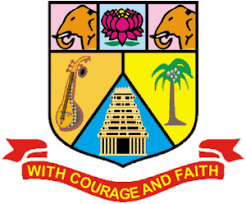 109-B.Com. (Corporate Secretaryship)Programme Structure and Scheme of Examination (under CBCS)(Applicable to the candidates admitted in Affiliated Colleges 
in the academic year 2022 -2023 ONLY)List of Allied Courses (Choose 1 out of 3 in each Semester)List of Internal Elective Courses) (Choose 1 out of 3 in each Semester)PROGRAMME OUTCOMESUpon the Successful completion of B.Com (Corporate Secretaryship) programme, the graduates would be able toIntegrate knowledge developed relating to various courses ranging from Business Organisation, Intellectual Property Rights, OrganiationalBehaviour, Business Law, Corporate Control System, Company Law and Secretarial Practice, Legal Environment of Business, Income Tax, Corporate Governance and Ethics, and Entrepreneurial Development and would excel into successful Corporate Managers/ Corporate Advisor. Knowledge over these courses, would make them feel comfortable in professional courses like CA, CMA, and CS.Gain broad understanding and knowledge of the overall functioning of a company ranging from conducting and convening various meetings and carry out various activities in the capacity as Corporate Secretary.Familiar with the corporate terminologies, clerical skills, procedures and legal framework.Acquire skills to work as audit assistant, tax consultant, and company secretary. Inculcate ethical principles and commit professional ethics and responsibilities in accordance with the norms of secretarial practices. COURSE OBJECTIVESTo understand the basic concepts of AccountingTo enable the students to learn the accounting process for preparation of final accounts.To understand the basic concepts and process used to calculate depreciation.To analyze and evaluate information for Bank ReconciliationTo understand the single entry system.Unit I :Introductionof Accounts	Hours : 12Introduction – Accounting concepts and conventions – Accounting Rules - Accounting Standards – Meaning - Double entry system – Journal, Ledger, Subsidiary books, Trial Balance- Rectification of ErrorsUnit II :Final Accounts	Hours : 12Meaning of Final Accounts– preparation of trading, profit & loss account and balance sheet of sole proprietorship concern – adjustments in preparation of final accounts.Unit III :Depreciation	Hours : 12Meaning of depreciation – causes– need– Methods of calculating depreciation: straight line method and written down value method (change in method of depreciation is excluded) – Methods of recording depreciationUnit IV :Bill of Exchange and Bank Reconciliation Statement	Hours : 12Bills of Exchange - Trade and Accommodation bills - Renewals –Dishonor due to insolvency - Retiring the bill. Bank Reconciliation Statement – Meaning - Objectives – Structure – Bank Pass Book – Transactions between the Business Firm and the Bank – Distinction between Cash Book and Pass Book – Causes of Difference – Preparation of Bank Reconciliation Statement.Unit V:Singe Entry System	Hours : 12Meaning of single entry system – features and limitations of single entry system – Distinction between single entry system and double entry system - Methods of calculation of profit, Statement of affairs method and Conversion method – Distinction between statement of affairs and balance sheet.COURSE OUTCOMESAt the completion of the course, the learner would be able to:Understand the accounting concepts, conventions and accounting standards.Calculate gross profit, net profit and prepare Balance SheetCritically evaluate various methods of depreciationCompare cash book with pass book Distinguish between Single Entry and Double Entry System.Text BooksFinancial Accounting S.P Jan and K.L. Narangkalyani publishers, New Delhi. Financial Accounting -. Dr. T.S. Reddy & Dr. A. Murthy –Margham Publications, Chennai.S.N. Maheswari& S.K. Maheswari, (2005), Financial Accounting, Vikas Publishing House Pvt Ltd., New Delhi.Supplementary ReadingsR.L. Gupta & V.K. Gupta, (2006), Financial Accounting Sultan Chand& Sons, New Delhi.R.L. Gupta & M. Radhaswamy, (2006), Advanced Accountancy, VolumeI, Sultan Chand & Sons, New Delhi. S.P. Jain & K.L. Narang, (2004), Advanced Accountancy Volume I,Kalyani Publishers, New Delhi.OUTCOME MAPPING  1 – Low, 2 – Moderate, 3 – HighCOURSE OBJECTIVESTo understand the concept of business and professionTo identify the different forms of business organizationToanalyse the factors influencing the business location.To appraise the working of chamber of commerce and trade associations.To evaluate the difference between IC, MNC, GC and TNCsUnit I :Introduction	Hours : 12Business–Meaning–Characteristics-Objectives- Citeria for Success in Modern. Business –Classification of Business-Profession-Meaning-Distinction between Business and ProfessionUnit II :Forms of Business Organization	Hours : 12Sole Trader– Partnership  firm-concepts of Limited Liability Partnership firm, Cooperative  Societies-JointStockCompany–Definition–Meaning–Characteristics–Advantages– Limitations– kinds of companies.Unit III :Location of Industry	Hours : 12Meaning - Theories of Location - Factors Influencing Location - Plant Layout. Definition -Meaning – Objectives - Characteristics of Good Layout - Size of FirmUnit IV :Business Combination	Hours : 12Definition - Meaning – Advantages and Limitations – Types of Combination – Chamber of Commerce – Meaning – Advantages and functions – Trade Associations – Features andfunctions.Unit V:Multi National Corporation s(MNC’s)	Hours : 12Definition- Distinction among IC,MNC,GC and TNC-Characteristics of MNC’s-cultural impact of MNC’s - Factors contributed for the growth of MNC’s– Advantages and Disadvantages of MNC’s–Control over MNC’s–Organization Design and Structure of MNC’s.COURSE OUTCOMESAt the completion of the course, the learner would be able to:Familiarize with Modern Business, and Profession.Identify different  forms of business organizations viz; Sole Proprietorship, Partnership, Joint stock companies & Co-operative Organizations. Acquire knowledge about the locational advantages.Understand different forms of business combination and their relative merits.Distinguish and outline the characteristics of MNCs,GC and TNCs.Text BooksBusiness Organization-Prof.C.D. Balaji &Dr.G.Prasad ,Margham Publications, Chennai.Business Organization-Kathiresan&Dr.Radha, PrasanaPublishers,Chennai.Business Organisation& Management-DinkarPagare, Sultan Chand & Sons, New Delhi.Supplementary ReadingsBusiness Organization-P.N. Reddy &S.S.Gulshan, Eurasia Publishing House(Pvt.) Ltd, New Delhi.Fundamentals of Business Organisation& Management - Y.K. Bhushan, Sultan Chand & Sons, New Delhi.Business Organisation& Management - C.B.Gupta Sultan Chand & Sons, New Delhi.International Business–Text andCases– Dr.P.SubbaRao, Himalaya Publishing house, New Delhi.OUTCOME MAPPING1 – Low, 2 – Moderate, 3 – HighCOURSE OBJECTIVESTo acquire and apply the computer applications  in different aspects of businessTo get an insight knowledge on Ms-office,Ms-excel.To know the database maintenance in every type of applications.To analyse the various types of charts in Ms.ExcelTo develop the programs in Ms-word and Ms-excel.LIST OF PROGRAMMESMS-WORD Text Manipulations. Usage of Numbering, Bullets, Tools and Headers. Usage of Spell Check and Find and Replace. Text Formatting. Picture Insertion and Alignment. Creation of Documents Using Templates. Creation of Templates. Mail Merge Concept. Copying Text and Picture From Excel. Creation of Tables, Formatting Tables. MS-EXCEL Creation of Worksheet and Entering Information. Aligning , Editing Data in Cell .Excel Function (Date , Time, Statistical, Mathematical, Financial      Functions). Changing of Column Width and Row Height (Column and Range of Column).       Moving, copying, Inserting and Deleting Rows and Columns.Formatting Numbers and Other Numeric Formats.Drawing Borders Around Cells.Creation of Charts Raising MovingChanging Chart Type. Controlling the Appearance of a Chart.COURSE OUTCOMESAfter the completion of course, the students would be able to:Work with the required skills in Ms Office for office administration.Work with the required set in MS Excel. Use various math functions of MS Excel in business calculation.Work with draw graphs using MS Excel.Extract data using filter option in MS Excel.OUTCOME MAPPINGPO – Programme Outcome, CO – Course outcome1 – Low, 2 – Moderate, 3 – HighCOURSE OBJECTIVESTo expose students to economic concepts and analytical approach.To make them understand the role and responsibilities of business.To make them to apply economic concepts in decision making.To make them acquire knowledge about economic concepts which are used in business.To make them apply economic concepts to different economic and business conditions.UNIT I:Nature and Scope of Business Economics		Meaning and scope of Business Economics- objectives of   business- role and       responsibilities of business-Micro economics and Macroeconomics- meaning and scope - interdependence between the two.UNIT II: Demand and Supply Analysis			Meaning – determinants of demand - law of demand – exceptions to law of demand – supply - meaning – law of supply – elasticity of demand – price, income and cross elasticity of demand – methods of measuring elasticity of demand – importance of elasticity of demand.                                            UNIT III: Demand forecasting					Demand forecasting – definition – objectives – forecasting techniques – importance of demand forecasting.UNIT IV: Market Structure                                          Types of market-features-price and output determination under perfect competition (short run  and long run)-monopoly-monopolistic competition-oligopolyUNIT IV: Pricing Methods                                          Different Pricing methods- full cost pricing-target pricing-marginal cost pricing-going rate pricing-customary pricing-differential pricing-pricing of new products-pricing of public utilitiesCOURSE OUTCOMESAfter the completion of the syllabus the students Understand the meaning and importance of business economics and role of business.Get knowledge about demand, supply and elasticity of demand.Get knowledge about demand forecasting and use in business.Gain knowledge about pricing under different market conditions.Understand about the pricing methods.Text BooksSankaran.S- Business Economics (6 th ed)- Margam Publication-Chennai.Ahuja.H.L-Business Economics- Sultan Chand& Sons-New Delhi.Chaudhary.C.M-Business Economics- RBSA Publishers-Jaipur.Supplementary ReadingsMithani. D.M& Murthy-Fundamentals of BusinessEconomics- Himalaya Publishing House-New Delhi.Cauvery- Managerial Economics- S.Chand-New Delhi.Sundaram.K.P.M and Sundaram .E.N-Micro Economics-S.Chand –New Delhi.COURSE MAPPING 1-LOW      2- MEDIUM     3- HIGHCOURSE OBJECTIVESThe course aim is to introduce the concepts of operations on set and applications, to study the characteristic of analytical geometry, differential calculus, matrices and commercial arithmetic.   UNIT - I: SET THEORYBasic concepts – Subsets – Operations on sets Applications – Cartesian Product – Relation – Properties of relation - Functions.UNIT – II: ANALYTICAL GEOMETRYDistance – Slope of a straight line – Equation of Straight line-Point of Intersection of two lines – Interpretation – Break even analysis – Parabolas. UNIT – III: DIFFERENTIAL CALCULUS Limits – Continuity –Changes in related variables-Average & Marginal concepts – Differential coefficient-Standard Forms – Simple applications to Economics.UNIT – IV: MATRICESAddition of matrices –Scalar multiplication-Multiplication of a matrix by a matrix- Inverse of a matrix – Solution of a system of linear equation –Input output Analysis.UNIT – V: COMMERCIAL ARITHMETIC Percentages – Simple and Compound interests – Arithmetic and Geometric Series – Simultaneous Linear equations.COURSE OUTCOMESOn successful completion of the course, the students will be able toKnow the basic concepts of operations on sets, relations and functions. Learn to find an equations of straight line, distance, slope and interpretations.Abel to find Limit, Continuity, Average and Marginal cost using differential calculus.Know the operations on Matrices,  inverse of Matrix, Solution of system of linear equations and Input and Output Analysis using matrices.Compute percentage, simple and compound interest, Arithmetic and Geometric series and solve Simultaneous Linear equations.Text BooksContents and Treatement as in “An Introduction to Business Mathematics”, V. Sundaresan, S. D. Jaya Seelan, S. Chand & Company Ltd, New Delhi(2003).Unit-I: Chap:2 (Sec: 2.1 – 2.7), Pages(34-62)Unit-II: Chap:1 (Sec: 1.1 –1.8), Pages(1-33)Unit-III: Chap:3 (Sec: 3.1–3.6,3.11),Pages(75-91),Pages(116-123)Unit-IV: Chap:8 (Sec: 8.2-8.7),Pages(285-328)Unit-V: Chap:7 (Sec: 7.1,7.2,7.3,7.5),Pages(229-258),Pages(269-272).Supplementary Readings“Business Mathematics”, Qazi Zameeruddin, V. K. Kahanna, S. K. Bhambri, Vikas Publishing Pvt Ltd,  New Delhi (1995).“Business Mathematics”, V. K. Kapoor, S. Chand & Company Ltd, New Delhi (1994).“Business Mathematics”  P.R.Vittal , Margham Publications.OUTCOME MAPPING1-Low  2-Moderate 3- HighCOURSE OBJECTIVESTo make students to acquire knowledge of consumerism.To understand the fundamentals of Consumerism.To know the Consumer ProtectionAct,1986 and Consumer Protection Act 2006 (Amendments.)To gain knowledge Consumer Protection Council.	To enable the redressal of consumer grievances.Unit–I Introduction 							Definitions of the term:-Consumer – Types of Consumer Appropriate authority –Complainant–Consumer dispute–Restrictive Trade Practice.Unit– II Consumer Protection Act 1986				Introduction of  Consumer Protection Act1986–Objectives -Consumer Protection Act 2006 (Amendments)–Salient features.Unit–III Various forms of Consumer Rights				Thevarious Consumer Rights: -Right to Safety, Right to Information, Right to Choose, Right to be heard–Right against exploitation–Right to Consumer Education.Unit–IV  Consumer Protection Council					Consumer Protection Council: - Composition and Powers of National Commission, State Commission and District Consumer Forum.Unit– V Redressal of consumer grievances				Redressal of consumer grievances- Goods & Services covered under Consumer Protection Act-Procedure for filing of complaints with District Forum, State Commission, National Commission.COURSE OUTCOMESAt the end of the course, the students would be able to:Understand the basic fundamentals of ConsumerismApply the fundamentals of Consumer Protection Act and its Amendments.Appraise various forms of consumer rights.Evaluate the composition and powers of Consumer Protection Council.Analyse the procedures for filing of complaints with various levels of Consumer forums.Text BooksD. Regasurya Rao , Lecture on Tort and Consumer Protections Law, Asia Law House Hyderabad.Prof. Rakesh, Consumer Protection Laws, Central – Law AgencyKhanna, Consumer Protection (Amendment) Act 2002, S. Chand  & Sons. 2012.Supplementary ReadingsDr.V.K.Agarwal, Consumer Protection ( Law & Practice) Bharat Law House Pvt. LtdH.D.Pithawalla, The Consumer Protection Act 2019, C. Jamnadas & CoAvtar Singh, Consumer Protection ( Law & Practice), Eastern Book Co.OUTCOME MAPPINGPO – Programme Outcome, CO – Course outcome1 – Low, 2 – Moderate, 3 – HighCOURSE OBJECTIVESTo know the fundamental aspects of advertising. To prepare the advertising copy.To be aware of the recent trends in advertising. To know the basic aspects of the salesmanship.To understand the duties and responsibilities of salesman  Unit I :Origin and Development of Advertising	Hours : 6Definition of Advertising- Origin and Development of Advertising -Objectives -Nature-Scope of Advertising- -Functions -Types -Benefits.Unit II :Advertisement Copy	Hours : 6Advertisement copy - Advertising media- Advertising Agencies.Unit III :Recent trends in Advertising	Hours : 6Recent trends in advertising - Economic aspects of Advertising- Social and Ethical aspects of Advertising.Unit IV :Qualities of Salesmanship	Hours : 6Definition of Salesmanship -Features -Objectives- Recruitment of a salesman- Qualities of Good SalesmanUnit V:Duties of Salesmanship	Hours : 6Advantages of Salesmanship- Distinction between Salesmanship and Advertising- Types of Salesmanship- Functions, Duties and Responsibilities of a Salesmanship.COURSE OUTCOMESAt the completion of the course, the learner would be able to:Understand the basic concepts of advertisingAnalyse the role of advertising media and advertising agency.Evaluate the social and ethical aspects of advertising.Apply the procedure involved in the recruitment of salesman.Distinguish salesmanship and advertising.Text BooksR.S.N. Pillai &Bagavathi Modern Marketing (Principles and Practices) S. Chand & Co. New Delhi S Rajkumar, V Rajagopalan Sales and Advertisement Management S. Chand & Company Pvt. Ltd. Sahu and Raut Salesmanship and Sales Management Vikas Publishing House, Chennai.CL Tyagi & Arun Kumar Sales Management; Atlantic publishers.Supplementary ReadingsChunawalla K.C. Sethia Advertising (Principles and Practices) Chunawalla K.C. SethiaxDr. M.M. Varma, R. K. Agarwal Advertising Management Forward 300K Depot, New Delhi. Mahendra Mohan Advertising Management Tata Mcgraw-hill Publishing Company Limited,NewDelhi,India. G.R. Basotia N. K Sharama Advertising Marketing and Sales Management Mangal Deep Jaipur.Dr. K. Sundar Essentials of Marketing Vijay Nicholes Imprint Pvt. Ltd., Chennai.OUTCOME MAPPING 1 – Low, 2 – Moderate, 3 – HighCOURSE OBJECTIVESTo give an insight about Account Current and Average Due Date To understand the branch accounts and its typesTo have practical knowledge in the preparation departmental accountingTo familiarize with accounting procedure on Partnership – Admission and Retirement To acquire practical knowledge in Partnership accounts on DissolutionUnit I : Average Due Date and Account Current				Hours: 15	Average Due Date - meaning of Average due date-Uses of Average due date-basic problems in average due date-calculation of interests. Account Current-counting of days-methods of calculating interests-simple problemsUnit II: Branch Accounts							Hours: 15Branch – Meaning - Types of branches - Department branches – difference between branch and Department – Preparation of trading account of branches under debtor system – Stock and debtors’ system – whole sale branch system and Final account systems.Unit III: Departmental Accounts						Hours: 15Introduction – Allocation of expenses – Calculation of department purchase Interdepartmental transfers at cost price – Selling price – Preparation of Trading and Profit & Loss account of the department.Unit IV: Partnership - Admission and Retirement 			Hours: 15Accounting Treatments - Admission of partner – Retirement of Partner – Death of Partner. Adjustments Regarding profit sharing Ratio, Good will and Capital (Simple Problems)Unit V: Partnership – Dissolution						Hours: 15Dissolution of firm – Modes of dissolution – insolvency of a partner - Garner Vs. Murray rule - Insolvency of all partner – Piecemeal distribution – proportionate capital method - Maximum loss Method (simple problems)COURSE OUTCOMESAt the completion of course, the learners would be able to:Understand the concept and gain the knowledge on Average Due Date and Account Current. Be familiar with the nuances of different systems of accounting followed in Branches.Acquire the knowledge about Departmental Accounts.Be acquainted with the accounting treatments required for admission, retirement and death of partners in Partnership firms.Understand the accounting procedures involved in the Dissolution of firm under different situations.Text BooksJain, S.P., Narang, K.L., (2020).  Financial Accounting. New Delhi: India: Kalyani publishers,. Reddy, T.S.  & Murthy A., (2020) Financial Accounting. Margham Publications, Chennai, IndiaMaheswari S.N. & Maheswari, S.K. (2005), Financial Accounting, Vikas Publishing House Pvt Ltd.  New Delhi, IndiaSupplementary ReadingsGupta  & V.K. Gupta, (2006), Financial Accounting. New Delhi, India: Sultan Chand& Sons, Gupta . R.L. & M. Radhaswamy, (2006), Advanced Accountancy Volume I, New Delhi, India: Sultan Chand & Sons. Jain S.P. & K.L. Narang, (2004), Advanced Accountancy Volume I, New Delhi, India: Kalyani Publishers. OUTCOME MAPPING        PO – Programme Outcome, CO – Course outcome      1 – Low, 2.– Moderate, 3 – HighLab Assignment for Computer Application in Business (Practical Only) Lab Assignment for MS Word (Model Questions)Use mail merge feature of word processor to do the following: Write a letter to invite some of your friend to attend a seminar on your college.Make a resume or Bio DatePrepare a company letter head using logoDraft covering letter for a job along with your resumeDesign a certificate for your college seminar in landscape mode along with border in MS wordDesign an invoice bill using MS WordCreate the following documents: A newsletter with a headline and 2 columns in portrait orientation, including at least one image surrounded by text.Prepare a table in MS word containing Serial no, Name of the Students, Subject Name, and TotalCopy a document to a new document and align paragraph, line spacing, font size on the new documentLab Assignment for MS EXCEL (Model Questions)Create a student worksheet containing roll numbers, name, sex, address email and phone numberCreate an invoice design using MS ExcelCreate a worksheet for students contain Name, Subject Name, Total Average mark for a student and overall percentage of Subject.Create a table in worksheetUse the forumala and drag for other cellsEnter the data in worksheetBased on these data draw chart ( Pie, Bar, Line etc)Create the following in WorksheetUse Formula for the calculation of DA and Gross SalarySort the items in descending order depending upon the gross salary Create a Bar chart to show Name and Gross SalaryCreate the following SpreadsheetAssign Grade using conditioning – “if”Principal Amount: 2, 00,000 Rate of interest : 5% Time period : 10 years Amount to be paid: ?From the above, calculate the amount payable per annum and also show the effect on amount by changing: a) Rate of Interest to 3% and 8%; b) Time period to 5 Years and 3 Years.Draw a Bar diagram for your class showing number of pass and fail for each subject.Lab Assignment for MS POWERPOINT (Model Questions)Prepare a power point side for your department including Vision mission Objectives of the department, Students Strength, Faculty Profile, Alumni of the departmentPrepare a power point side for Unit 1Prepare a power point side for college including Vision mission Objectives of the College, Students Strength, Faculty Profile, Alumni Details, Facilities, LibraryPrepare a PowerPoint side based on your resume.Prepare a PowerPoint side for your subject based on teachers’ discretion.Lab Assignment for INTERNET (Model Questions)Download a File on “Internet” from a website by using a search engineBook Online Tickets to Chennai. (Train and Bus)Using Search Engine, down load information on Benefits of Yoga.Open an email account in your namesWrite e-mail to Pradip by marking a blind copy to ramuSelect two electronics items by e-shopping.Register yourself on job portal (nakuri.com)Download a Three PDF for any of your subject on internetDownload information about greatness of Himalayas for tourism interestUniversity Examination: Practical OnlyQuestion Pattern : Internal (40 Marks) External (60 Marks)COURSE OBJECTIVESTo understand need for banking regulationTo identify the various traditional and modern function of commercial banks To analyse the various types of bank acconts To enhances the knowledge about negotiable instrumentTo explain the various leading process and precautions to be taken by the banker.Unit I :Banking Regulation act and RBI	Banking Regulation Act, 1949 – Banking meaning definition  role of Banks and Economic Development. Central Banking and Role of RBI and their functions - Credit Control.Unit II :Commercial Banks	Meaning - Definition – Functions – E-Banking – ATM Cards, Debit cards, Personal Identification Number – Online enquiry and update facility – Electronic Fund Transfer – Electronic Clearing System – Credit Creation and Credit Control – Role of SBI in the Economic Development of India. Unit III :Types of Bank Accounts	Savings Account, Current Account - Types of Deposit Account – Fixed and Recurring Deposits Account – Procedure for opening of an Account – Types of customers (Individuals, firms and Companies) – Importance of CRM – Customer grievances and redressal – Ombudsman. Unit IV :Negotiable Instruments	Meaning - Promissory Note – Bills of Exchange, Cheque, Draft – Definitions, Features – Crossing – Endorsement – Material Alteration – Dishonour of Cheques – Paying Banker – Rights, Duties and Statutory Protection to Paying Banker – Collecting banker – Rights and Duties. Unit V:Principles of Lending	Types of Loans – Precautions to be taken by a banker while lending against LIC Policies, Shares, Gold, Silver Ornament and JewelleryCOURSE OUTCOMESAt the completion of the course, the learner would be able to:Understand the significance of Banking Regulation Act.Evaluate the role of commercial banks in economic development.Appraise the various types of bank accounts.Differentiate the uses of various types of negotiable instruments.Analyse the different types of loans.Text BooksK.P.M.&Varshney, Banking Theory Law & Practice - Sundaram,. Sultan Chand & Sons, New Delhi.Gurusamy.S, Banking Theory Law and Practice, Tata McGraw Hill, New Delhi.Radhasamy & Vasudevan, Text Book of Banking, Sultan Chand & Sons, New Delhi.Supplementary ReadingsGordon,E.Natarajan, Banking Theory Law & Practice- Himalaya Publishing House, Mumbai.D. Santhanam, Banking Law &Practice, Margham Publications, Chennai.M.L.Tannan, Banking Law and Practice, India Book House, NewDelhi.Rajesh, Banking Theory Law and Practice, Tata McGraw Hill, NewDelhi.OUTCOME MAPPINGMatch the COs with the POs and specify the correlation level, i.e. 1 – Low, 2 – Moderate, 3 – HighCOURSE OBJECTIVESTo introduce fundamental aspects of Intellectual property Rights.To disseminate knowledge on patents, patent regime in India and abroad and registration aspects.To explain the concept of copyrights and its related rights and registration aspects.To evaluate the registration aspects of trademarks.To assess the procedure for registration of Design, Geographical Indication (GI), Plant Variety and Layout Design Protection.Unit I :Overview of Intellectual Property	Introduction and the need for intellectual property right (IPR) – Kindsof Intellectual Property Rights: Patent, Copyright, Trade Mark, Design, Geographical Indication, Plant Varieties and Layout Design – Genetic Resources and Traditional Knowledge – Trade Secret - IPR in India : Genesis and development – IPR in abroad - Major International Instruments concerning Intellectual Property Rights: ParisConvention, 1883, the Berne Convention, 1886, the Universal Copyright Convention, 1952, the WIPO Convention, 1967,the Patent Co-operation Treaty, 1970, the TRIPS Agreement, 1994.Unit II :Patents	Patents - Elements of Patentability: Novelty, Non Obviousness (Inventive Steps), Industrial Application - Non - Patentable Subject Matter - Registration Procedure, Rights and Duties of Patentee, Assignment and licence , Restoration of lapsed Patents, Surrender and Revocation of Patents, Infringement, Remedies & Penalties - Patent office and Appellate BoardUnit III :Copyrights	Nature of Copyright - Subject matter of copyright: original literary, dramatic, musical, artistic works; cinematograph films and sound recordings - Registration Procedure, Term of protection, Ownershipof copyright, Assignment and licence of copyright - Infringement, Remedies & Penalties – Related Rights - Distinction between related rights and copyrightsUnitIV :Trademarks	Concept of Trademarks - Different kinds of marks (brand names, logos, signatures, symbols, well known marks, certification marks and service marks) - Non Registrable Trademarks - Registration of Trademarks - Rights of holder and assignment and licensing of marks - Infringement, Remedies & Penalties - Trademarks registry and appellate boardUnit V:Design and Geographical Indication (GI)	Design: meaning and concept of novel and original - Procedure for registration, effect of registration and term of protection Geographical indication: meaning, and difference between GI and trademarks - Procedure for registration, effect of registration and term of protection.COURSE OUTCOMESAt the completion of the course, the student would be able toUnderstand the fundamental aspects of Intellectual property Rights.Evaluate the registration procedure of patents and penalties for infringement. Explain the concept of copyrights and its related rights and registration aspects.Assess the registration aspects of trademarks.Judge the procedure for registration of Design, Geographical Indication (GI), Plant Variety and Layout Design Protection.Text BooksNithyananda, K V. (2019). Intellectual Property Rights: Protection and Management. India, IN: Cengage Learning India Private Limited. Neeraj, P., & Khusdeep, D. (2014). Intellectual Property Rights. India, IN: PHI learning Private Limited. Subramanian, N., & Sundararaman, M. (2018). Intellectual Property Rights Supplementary ReadingsAhuja, V K. (2017). Law relating to Intellectual Property Rights. India, IN: Lexis Nexis. World Intellectual Property Organisation. (2004). WIPO Intellectual property Handbook. Retrieved from Journal of Intellectual Property Rights (JIPR): NISCAIR .OUTCOME MAPPING Match the COs with the POs and specify the correlation level, i.e. 1 – Low, 2 – Moderate, 3 – HighCOURSE OBJECTIVESTo understand the concepts and basic functions of Communication.To identify the various levels of organizational communication and its process.To train the students in effective business writing.To draft effective business correspondence with clarity.To have knowledge of the various traditional and modern equipments used for communication.UNIT – I Essentials of Effective Business Letters				Business Correspondence – Need – Functions – Kinds of Business Letters – Essentials of an Effective Business Letter - Layout.UNIT – II  Business Letters and Personnel Correspondence 		Business enquiries and replies - Credit and status enquiries – Placing and fulfilling orders- Complaints and adjustments - Collection letters - Circular letters - Sales letters. Application for employment – References – Testimonials – Letters of appointment-Confirmation -Promotion-Retrenchment and resignation.UNIT – III Bank, Insurance, Agency and Secretarial Correspondence   	Bank Correspondence – Insurance Correspondence – Agency Correspondence – Correspondence with Shareholders, Directors.UNIT – IV Office Correspondence						Report Writing–Agenda, Minutes of Meeting – Memorandum– Office Order – Circular –Notes.UNIT – V Modern Forms of Communication                                                  		Fax – Email – Video Conferencing – Internet –Websites and their uses in Business.COURSE OUTCOMESAfter completing this course, the student will be able to:Imbibe the meaning of business correspondence and essentials of effective business letters.Identify the different types of organizational correspondence.Acquire skills to draft letters on Bank, Insurance, Agency and secretarial correspondence.Learn the mechanism of writing business reports and drafting other forms of communications viz. Orders, Memo, Agenda, and Minutes.Familiarize with the modern forms of business communications.Text BooksR.S.N.Pillai and Bagavathi , Commercial Correspondence and Office Management-, S.Chand and Co.Ltd. NewDelhi.M.S.Ramesh, C.C.Pattanshetti , Business Communication-, R.Chand & co,NewDelhi.Business Communication – Homai Pradhan, D.S. Bhende, Vijaya Thakur, Bombay. Himalaya Publishing House.Supplementary ReadingsM.S.Ramesh, C.C.Pattanshetti, Madhumathi.M. Kulkarni, Business Communication , S.Chand & co, New Delhi.Penrose, Rasberry, Myers Thomson , Advanced Business Communication , South Western Publishers, Bangalore.Pearce, Figgins, Golen , Business Communication, John Wiley & Sons, NewYork.Raymond, John. D. Petit , Business Communication ,  All India Traveller Book Seller, New Delhi.OUTCOME MAPPINGPO – Programme Outcome, CO – Course outcome1 – Low, 2 – Moderate, 3 – HighCOURSE OBJECTIVESTo familiarize the nature and principles of Insurance.To acquire knowledge on the various policies and procedures of life insurance. To learn the working of fire insurance.To acquire knowledge on the procedure for claiming marine insurance.To gain knowledge on the benefits of personal accident, motor and burglary insurance.Unit I :Principles of Insurance	Hours : 6Insurance - Meaning, Definition, Functions, Nature and Principles of Insurance – Insurance Contract - Importance of Insurance to Society, Individuals, Business and Government.Unit II :Life Insurance	Hours : 6Life Insurance - Meaning and Features of Life Insurance Contract – Classification of policies – Annuities – Selection of risk – Measurement of risk – Calculation of premium – Investment of funds – Surrender Value - Policy conditions –Life Insurance for the Under Privileged.Unit III :Fire Insurance	Hours : 6Fire Insurance – Meaning, Nature and Use of Fire Insurance- Fire Insurance Contract- Kinds of policies – Policy conditions – Payment of claim – Reinsurance – Double insurance- Progress of Fire Insurance. Unit IV :Marine Insurance	Hours : 6Marine Insurance - Meaning and Nature of Marine Insurance – Classification of policies – Policy conditions – Premium calculation – Marine Losses – Payment of Claims- Progress of Marine Insurance Business in India.Unit V:Personal Accident Insurance	Hours : 6Personal Accident Insurance – Motor Insurance – Burglary Insurance – Miscellaneous Forms of Insurance including Social Insurance – Rural Insurance and Prospects of Agriculture Insurance in India – Health Insurance – Liability Insurance - Bancassurance.COURSE OUTCOMESUnderstand the basics of insurance.Compare and Contrast the various types of life insurance policies.Get the knowledge on policy conditions and claim procedure relating to fire insurance.Classify various policies relating to marine insurance.Appraise various forms of insurance including social insurance.Text BooksMishra. M. N & Mishra. S.B - Insurance - Principles and Practice, S. Chand & Company Ltd. New Delhi, 22nd Edition, 2016 Krishnaswamy. G - A Textbook on Principles and Practice of Life Insurance, Excel Books, New Delhi, First Edition- 2012. Periasamy. P - Principles and Practice of Life Insurance, Himalaya Publishing House, 2017. Tamilnadu State Council for Higher Education.Supplementary ReadingsBodla B.S., Garg M.C. & Singh K.P., Insurance Funamentals, Environment and Procedure, Deep & Deep Publications Pvt. Ltd., New Delhi, 2004 HargovindDayal.,The Fundamentals of Insurance – Theories, Principles and Practices., Notion Press., Chennai., 2017.OUTCOME MAPPING 1 – Low, 2 – Moderate, 3 – HighLEARNING OBJECTIVESTo enable the students to prepare company final accounts and to understand accounting treatment on acquisition of business.To help the students to understand the basic concepts relating to issue and redemption of shares.To explain both the theoretical and practical role of financial management in business corporations. To analyze the importance of cost of capital in financial decision making.To enable the students to have a comprehensive practice in the preparation of corporate accounts within the provisions of Companies ActUnit I :Issue of Shares	Hours : 15Issue of Shares – Introduction –Meaning –Definition – Features - Under Subscription and Over Subscription-Issue of shares at par-At Premium-At Discount-Calls-in-arrears-Calls-in-advance-Forfeiture of Shares - Reissue of Forfeited Shares-Balance Sheet (Revised Schedule VI).Unit II :Redemption of Preference Shares	Hours : 15Meaning - Provision of the Companies Act Section 80 and 80A -Steps Involved in Redemption of Preference Shares - Balance Sheet (Revised Schedule VI).Unit III :Acquisition of Business	Hours : 15Meaning-When new set of books are opened-Net asset method-Net payment method-Debtors and Creditors taken over on behalf of vendors-When same set of books are continued-When Debtors and Creditors are not taken over.Unit IV :Profits Prior to Incorporation	Hours : 15Meaning - Methods of Ascertaining profit or loss prior to Incorporation- Basis of Apportionment of Expenses.Unit V:Final Accounts of Companies	Hours : 15Statement of Profit and Loss (Part II of Revised Schedule VI)-Balance Sheet (Part I of Revised Schedule VI)-Managerial Remuneration.COURSE OUTCOMESAt the completion of the course, the learner would be able to:CO1:Understand the features of Shares and Debentures CO2: Develop an understanding about redemption of Shares and Debenture and its typesCO3:Give an exposure to the company final accounts CO4:Provide knowledge on GoodwillCO5:Get an idea about internal reconstructionText BooksR.L.Gupta and M.Radhaswamy, Advanced Accountancy (Volume I), Sultan Chand & Sons-New Delhi. Shukla, M. C., Grewal, T.S., (2019). Advanced Corporate Accounting. 1st Ed., New Delhi, India: Sultan Chand & Sons.S.P.Jain and K.L.Narang, Corporate Accounting (Volume I) -, Kalyani Publishers- Ludhiana.Reference BooksT.S.Reddy and A.Murthy, Corporate Accounting (Volume I) - Margham Publications- Chennai.S.P.Iyengar,Advanced Accountancy (Volume I), Sultan Chand & Sons-New Delhi. V. Rajasekaran and R. Lalitha, Corporate Accounting - Dorling Kindersley (India) Pvt. Ltd., -Noida. R. Rangarajan and Dr. V. Chandrasekaran, Corporate Accounting –S.Viswanathan (Printers and Publishers) Pvt. Ltd.,-Chennai.OUTCOME MAPPING Match the COs with the POs and specify the correlation level, i.e. 1 – Low, 2 – Moderate, 3 – HighLEARNING OBJECTIVESTo understand the concept of Law.To identify the various requisites of valid Contract & practices in the field of LawTo gain knowledge of  various special contracts.To apply the concepts of sale according to Sale of Goods Act. To follow the latest Consumer Protection Act for filing and redressal process..Unit I :Indian Contract Act 1872	Hours : 12Law-Meaning – Objectives –.Law of Contract – Contract - Definition – Agreement and its Enforceability – Essential Elements of a Valid Contract – Classification of Contracts. Offer and Acceptance – Legal Rules as to Offer and Acceptance.Unit II :Indian Contract Act 1872 (Other Essential Elements)	Hours : 12Consideration – Definition – Meaning – Legal Rules as to Consideration – Valid Contracts without Consideration. Capacity to Contract - Agreements with Minor – Minor’s Liability for Necessaries Free Consent – Coercion – Undue Influence – Fraud – Misrepresentation -Mistake.Unit III :Indian Contract Act 1872   (Special  Contracts)	Hours : 12Special Contracts–Bailment and Pledge–Indemnity and Guarantee-Various Modes of Discharge of Contract–Breach of Contract–Meaning-Remedies for Breach of Contract -Quasi Contract–Types.Unit IV :Sale of Goods Act 1930	Hours : 12Sale of Goods Act 1930-Definition of Sale- Sale Vs Agreement to Sell, Goods-Condition and Warranties–Warranty Vs Guarantee-Express and Implied Conditions-“Doctrine of Caveat Emptor”-Rights of Unpaid Seller.Unit V:Consumer Protection Act 2019	Hours : 12Definitions – Consumer – Complainant – Complaint–Objectives–ConsumerProtectionCouncils: Central Council and State Council – Central Consumer Protection Authority (CCPA)-Role of Consumer Disputes Redressal Agencies: District Commission–State Commission -National Commission-Procedure of Filing Complaint.COURSE OUTCOMESAt the completion of the course, the learner would be able to:CO1:  Understand the frame work of Indian Contract Act 1872.CO2:  Analyse the other essential elements of Indian Contract 1872CO3:  Summarise the provisions of Special Contract sand Modes of Discharge.CO4:  Develop Knowledge of Sale of Goods Act 1930.CO5:  Explain the important provisions on Consumer Protection Act 2019.Text BooksN.D.Kapoor, Business Laws, Sultan Chand & Sons, NewDelhiR.S.N.Pillai & Bagavathi, Business Laws, S. Chand & Co., NewDelhiM.C.Dhandapani, Business Laws, Sultan Chand & Sons, NewDelhiReference BooksDr.N.Premavathy, Business Law, Sri Vishnu Publications,Chennai.P.C. Tulsian, Business Laws, Tata McGraw Hill, NewDelhi.Balachandran. V and Thothadri. R, Business Law, Vijay Nicholes Imprint Pvt. Ltd.,ChennaiOUTCOME MAPPING Match the COs with the POs and specify the correlation level, i.e. 1 – Low, 2 – Moderate, 3 – High(For B.Com)COURSE OBJECTIVESTo know the Uses of Statistics. To instruct  the Classification and Tabulation Statistics in Business.To introduce the various statistical tools.To educate the Usages of the Analysis of Time series.To brief the importance of Statistics in various business organization.Unit – I: Introduction    							Hours:12Meaning, Characteristics, Stages and Uses of Statistics – Classification and Tabulation – Diagrams and graphs – Bar and Pie diagrams – Graphs of one and two variables – Graphs of frequency distribution - Measure of central tendency – Arithmetic mean, Median, Mode, Geometric Mean and Harmonic mean – introduction to Modern statistical tools.Unit – II: Measures of Dispersion          					Hours:12Range – Quartile deviation – Mean deviation – Standard deviation – Co-efficient of variation - Measurement of Skewness (Karl Pearson &Bowley methods only).Unit – III: Correlation       					                         Hours:12	Simple correlation – Karl Pearson’s coefficient of correlation – Spearman’s rank correlation – Concurrent deviation method - Regression analysis – Simple regression – Regression equations.Unit – IV: Analysis of Time series                                                                    Hours:12	Components – Methods – Semi average – Moving average - Method of least square – Interpolation – Meaning, Uses, Assumptions – Newton’s method only.Unit – V: Index numbers                                                                                       Hours:12Price index numbers – un weighted and weighted – Tests in index numbers (Time and factor reversal tests only) - Cost of living index number – Aggregate expenditure method – Family budget method.(Problem 80% and Theory 20%)COURSE OUTCOMESHelps students understand the need of StatisticsMay use the contribution of statistics in business processStudents gain knowledge and develop the skills in statistics They may operate statistical packages easily.Learn the Statistical tools used in cooperatives. Text BooksElements of Statistics by S.P. Gupta – Sultan Chand & SonsTools and Decision making by SL Aggarwal and SL Bharadwaj, Kalyani PublishersBusiness Statistics by PA. Navanitham, Jai Publications, Trichy.Supplementary ReadingsElements of Practical Statistics by S.K. Kappor – Oxford and IBHP Publishing Company.B.N. Asthana, Elements of statistics.R.S.N. Pillai and V. Bhagavathi, Statistics.OUTCOME MAPPINGPO – Programme Outcome, CO – Course outcome1 – Low, 2 – Moderate, 3 – High (Preferably use 2 or 3 levels) LEARNING OBJECTIVES1.To understand the cyber security concepts and to implement hardware and software         based security.2.To investigate web server attacks and router attacks and also can learn the importance       of evidence handling and storage3.To identify the cyber security safeguard and go for security policy.4.To explain the various types of cyber attacks.5.To enhance knowledge with regard to Intrusion detection and Prevention TechniquesUNIT-I:Introduction To Cyber Security 				Hours : 12Introduction to Cyber Security – Implementing Hardware Based Security – SoftwareBasedFirewalls – Security Standards – Operating System Attacks – Application Attacks.UNIT-II:Cyber Security Vulnerabilities 				Hours: 12Cyber Security Vulnerabilities – Overview – Vulnerabilities in software – System Administration – Complex Network Architectures – Open Access to Organizational Data – Weak Authentication – Unprotected Broadband communications – Poor Cyber Security Awareness.UNIT – III:Cyber Security Safeguards 				Hours: 12Cyber Security Safeguards – Overview – Access control – Audit – Authentication – Biometrics – Cryptography – Deception – Denial of Service Filters – Ethical Hacking – Firewalls – Intrusion Detection Systems – Response – Scanning – Security policy – Threat Management.UNIT-IV:Cyber Security In Finance 					Hours: 12Characterization of cyber-incidents – Types of cyber attacks in financial services – Needfor convergence in incident reporting schemes – Optimizing information sharing – Differentmodels of information sharing – Sharing of relevant information with different types ofstakeholders – Complementary policies to strengthen responses in case of cyber attacks.UNIT- Vintrusion Detection And Prevention 			Hours: 12Malware infection – Intrusion detection and Prevention Techniques – Anti-Malware software, –Network based Intrusion detection Systems – Network based Intrusion PreventionSystems – Host based Intrusion prevention Systems.COURSE OUTCOMESAt the completion of the course, the students would be able to:Understand the cyber security concepts and how to implement hardware and software based security.Investigate web server attacks and router attacks and also can learn the importance of evidence handling and storageIdentify the cyber security safeguard and go for security policy.Explain the various types of cyber attacks.Enhance knowledge with regard to Intrusion detection and Prevention TechniquesText BooksJames Graham, Richard Howard, Ryan Olson, Cyber Security Essentials, CRC Press,Auerbach Publications, 2011.William Stallings Cryptography and Network Security, Sixth edition Prentice Hall,2013.BhusanMayank, Fundamentals of Cyber Security, BPB Publications.Supplementary Readingshttp://ptgmedia.pearsoncmg.com/images/9780789748904/samplepages/0789748908.pdfhttps://www.ceps.eu/system/files/TFRCybersecurityFinance.pdfNina Godbole, SunitBelapure, Cyber Security, Wiley PublicationsMapping with Programme OutcomesPO – Programme Outcome, CO – Course outcome1 – Low, 2 – Moderate, 3 – HighLEARNING OBJECTIVESTo understand the concepts relating to management control system and its importance.To explain the process of establishing control in manufacturing, distribution and human resource activities.To apply various cost control techniques.To assess the MIS reporting format and other mathematical modes of management control.To evaluate the process of operational and financial auditingUnit I :Management Control System	Hours : 12Meaning - process - importance- strategic planning - strategic formulation – goals and objectives – profitability – goals and economic goals – social goals.Unit II :Responsibility Center	Hours : 12Meaning – cost center - revenue center-profit center–economic transfer price-incentive compensation-cost profit analysis-breakeven chart-margin of safety-activity based costing- responsibility accounting-control in manufacturing activities- control in distribution activities-control in human resources activities.Unit III :Control Techniques	Hours : 12Standard costing and budgetary control- responsibility budgeting- performance budgeting -management by objectives-key variables and financial goal setting-identifying key variables-measures of financial goals-techniques of financial analysis.Unit IV :Management Control Information	Hours : 12MIS-reporting format - Mathematic models of management control- quantities approaches- control of operations - just in time technique (JIT)-total quality management (TQM)- computer aided manufacturing process Unit V:Operational and Financial Auditing	Hours : 12Operational auditing-financial auditing-difference between financial and management auditing-controlling on-value practice in organizationCOURSE OUTCOMESAt the completion of the course, the learner would be able to:CO-1: Get an understanding about strategic planning and its formulation CO-2: Applythe knowledge of responsibility accounting and profit planning CO-3: Compare various cost control techniques.CO-4: Formulate mathematical models for management control.CO-5: Differentiate between financial and management auditing.Text BooksSubhash Chandra Das, Management Control System, PHI Learning Pvt. Ltd. New Delhi.Govindarajan, V., Anthony, R. N., Govindarajan, V., Anthony, R. N. (2007). Management Control Systems 12/E. India: McGraw-Hill Education (India) Pvt Limited.Ghosh, N., Ghosh, N. (2005). Management Control Systems. India: PHI Learning.Reference BooksRobert J. Mockler: readings in Management Control: D.B. Taraporvela Sons& Co. Pvt.Ltd. Merchant, K. A., Merchant, K. A. (1998). Modern Management Control Systems: Text and Cases. United Kingdom: Prentice Hall.Anthony, R., Nilsson, G., Kraus, K., Govindarajan, V., Hartmann, F., Anthony, R., Nilsson, G., Kraus, K., Govindarajan, V., Hartmann, F. (2020). EBOOK: Management Control Systems, 2e. Spain: McGraw-Hill Education.OUTCOME MAPPING Match the COs with the POs and specify the correlation level, i.e. 1 – Low, 2 – Moderate, 3 – HighCourse Objectives            The objectives of this course areTo understand the nature of Money markets in India.To gain an insight on the nature of Non-Banking financial intermediaries.To learn the importance of capital markets.To know about factoring, leasing and credit ratingTo learn about merchant bankingUnit I: Concept and Meaning of Money Market                       Hours: 12Money Market - Call Money Market - Treasury Bills Market- Commercial Bills Market-Markets for Commercial paper and Certificates of Deposits-The Discount Market - Market for Financial Guarantee-Government (Gilt-edged)Securities Market.Unit II: Non-Banking Financial Intermediaries                     Hours: 12Non- Banking Financial Intermediaries –Investment Companies –Hire Purchase Finance– Venture Capital Funds - Small Savings and Provident Funds-Unit Trust of India and Mutual FundsUnit III: Capital Market                                                                Hours: 12New Issue Market– Meaning and Advantages–General Guidelines for New Issue–Methods of Floating–Players–Recent Trends .Secondary Market: Stock Exchanges- Functions – Role of Securities and Exchange Board of India – Listing – Reforms in Secondary MarketUnit IV: Factoring and Leasing                                            Hours: 12Factoring–Meaning, Functions, Types, Cost and Benefit of Factoring - Leasing – types of Leases – Evaluation of Leasing Option Vs. Borrowing, Credit Rating – Meaning and FunctionsUnit V: Merchant Banking                                                    Hours: 12Merchant Banking–Definition, Origin of Merchant Banking–Merchant Banking in India–Services of Merchant Bankers- Qualities required for Merchant Bankers - Problems and Scope of Merchant Banking in India.Course OutcomesOn the successful completion of the course, student will be able To understand the nature of Money markets in India.To gain an insight on venture capital and mutual fund.To learn about functions of stock exchange and listing of securities..To know about functions and types of  factoring, leasing and credit ratingTo gain knowledge on services of merchant bankers.Text BooksGurusamyS ,2015, Financial Markets and Institutions, S. Vijay Nicole Imprints (P) Ltd Chennai.Gordon and Natarajan, 2011, Financial Markets and Services, Himalaya Publishing House. Mumbai.NaliniPravaTripathy, 2015,Financial Instruments and Services, , Prentice Hall of India, New DelhiSupplementary ReadingsJeff Madura, 2011, Financial Markets and Institutions,  South-Western College Publishing.Khan, M.Y, 2012, Financial Services, Tata McGraw Hill. Publishing Company Limited, New Delhi.Bhole L.M, 2016, Financial Institutions and Markets, Tata McGraw Hill Publishing Company Limited, New Delhi.Outcome MappingPO – Programme Outcome, CO – Course outcome, 1 – Low,   2 – Moderate, 3 – HighLEARNING OBJECTIVESTo understand the modern marketing concepts.To get knowledge on product mix, branding, and packaging.To analyse the various pricing policies.To compare the services of different kinds of middlemen.To apply the various techniques of sales promotion and advertising in marketing the product.Unit I :Concepts of Marketing	Hours : 12Market- Meaning- Definition- Classification of markets. Marketing – Meaning – Definition - Modern marketing concepts - 4 P’s of Marketing Mix, 4 A’s of Marketing - Role of Marketing in Economic Development-Market Segmentation-Meaning–Bases for Market SegmentationUnit II :Elements of Product Mix	Hours : 12Meaning- Features-Classification of products - Product Innovation-New Product Development-Product Life Cycle- Branding- Meaning- Advantages and Limitations. Packaging – Meaning – Kinds – Labeling – Meaning-Advantages and Limitation.Unit III :Pricing Policy	Hours : 12Meaning - Importance - Objectives- Factors affecting pricing decisions - Pricing Policies- Procedure for price determination- Kinds of Pricing.Unit IV :Distribution Channels	Hours : 12Meaning-Importance- Function and Kinds of Middlemen - Agents and Merchant Middlemen-Wholesalers - Services rendered by wholesalers - Retailers– Services rendered by retailers.Unit V:Promotion Mix	Hours : 12Sales Promotion - Personal Selling – Meaning – Purpose – Types – Advantages - Limitations - Advertising- Meaning and Definition– Medias – Advantages- Limitations – Introduction to Cinema Advertising, Social Media Advertising, Web Advertising, and Mobile Advertising.COURSE OUTCOMESAt the completion of the course, the learner would be able to:CO1: Understand the basic concept of marketing.CO2: Learn the classification of products, product life cycle, branding, packing and labeling. CO3: Understand the pricing mechanism of marketing. CO4: Know the basic aspects of the channels of distribution. CO5: Articulate sales promotional techniques used in modern marketing.Text BooksModern Marketing principles & practices – R.S.N.Pillai&Bagavathi S. Chand & co ltd., New Delhi. Marketing – Dr.Rajan Nair &SanjithR Nair, S. Chand & co ltd, New Delhi. Marketing Management – Dr.S.L..Gupta and R.L Varshney - S. Chand & co ltd, New Delhi.Reference BooksMarketing an Introduction - Gary Armstrong & Philip Kotler, PearsonPrentice Hall, New Delhi. Fundamentals of Marketing - Stanton William CherlesFutrell, Tata Mc Grew Hill, New Delhi. Fundamentals of Modern Marketing - Edward W Cudiff, Prentice Hall of India, New Delhi. OUTCOME MAPPING Match the COs with the POs and specify the correlation level, i.e. 1 – Low, 2 – Moderate, 3 – HighCOURSE OBJECTIVESTo introduce the Concept, functions of Cooperative management.To provide Knowledge about Cooperatives and other Management.To identify the structure of a Cooperative organization along with the Departmentation.To enable the students about Problems in Cooperative Organisation.To explore the Cooperative Administrative system.Unit I: Cooperative Management                                                                Definition, objectives – features, management functionsappliedto Cooperatives.Unit II: Management Structure of Cooperatives:                                      Management team, general body, board ofdirectors–committees –chiefexecutives andOfficeManagement.Unit III : Functional Areas of Management in Cooperatives:                 Production, Materials, Financial,Personneland Marketing.Unit IV : Issuesin Cooperative Management                                           Professionalisation–ManagementDevelopmentProgrammes–DeofficialisationofCooperativeManagement–OperationalEfficiencyofCooperatives.Unit V : Cooperative Administration                                                     Departmental set-up – functional Registrars and theirpowers – legal provisions and administrative powers of the Registrar affecting thecooperatives.COURSE OUTCOMESApply and practices for cooperative management functions in an organization.Prepares a good planning for cooperative Administration.Gains knowledge and develops the skills for managing the Cooperative societyUnderstands the various types of Cooperative Administration.Familiarize the Cooperative management for best operational functions in other organization. Text Books L.M.Prasad, Principles of Management, Sultan Chand & Sons, New Delhi. 2006.P.C. Tripathi and P.Reddy, Principles of Management, Margam Publications. 2011.J.Jayasankar, Principles of Management, Margam Publications. 2012.Supplementary ReadingsHarold Koontz and Heinz Weihrich (2012)  essential of management: an international & leadership perspective, 9th Edition, Tata McGraw-Hill Education, New DelhiEarnest, Dale,(2015) Management Theory and Practice, McGraw Hill Publications, TokyoKapur S.K.., Principles and Practice of Management, S.K.. Publication ,1994OUTCOME MAPPING1 – Low, 2 – Moderate, 3 – High LEARNING OBJECTIVESTo provide basic understanding about the accounts relating to goodwill and sharesTo promote the knowledge about alteration of share capital and internal reconstruction of companiesTo analyze the amalgamation, absorption and external reconstruction of companiesTo explore the computation of consolidated balance sheet of holding and subsidiary companiesTo assist in preparation of books of accounts for banking companies.Unit I :Valuation  of  Goodwill and  Shares	Hours : 15Goodwill-Introduction-Meaning-Definition-Need-Factors Affecting Value of Goodwill- Methods-Average profit method-Weighted Average-Super profit method-Annuity Method -Capitalization Method. Shares-Introduction-Meaning-Definition-Need-Factors affecting valuation of shares-Methods-Net asset method-Yield Method-Fair value method. Unit II :Alteration  of  Share  Capital  and  Internal  Reconstruction	Hours : 15Introduction-Meaning-Different kinds of alteration of share capital-Capital reduction- Procedure for reduction of share capital.Unit III :Amalgamation  and  Absorption	Hours : 15Amalgamation-Introduction-Meaning (Accounting Standard 14)-Types of amalgamation- Amalgamation in the nature of Merger-In the nature of Purchase-Computation of Purchase Consideration-Lump sum method-Net payment method-Net asset method- Intrinsic value method-Absorption-Meaning-Methods- Net payment method-Net asset method-Intrinsic value method (Simple Problems)Unit IV :Holding Companies	Hours : 15Holding Company-Introduction-Meaning-Definition-Subsidiary Company-Meaning- Capital Profit-Revenue Profit-Minority Interest-Goodwill/Capital Reserve-Unrealized Profit-Computation of consolidated balance sheet (As per Revised Schedule VI) (Simple Problems)Unit V:Banking Company Accounts	Hours : 15Meaning-Business of banking companies-Legal Requirements-Preparation of profit and loss accounts (Form ‘B’ of Schedule III) and Balance Sheet (Form ‘A’ of Schedule III) (Simple Problems)COURSE OUTCOMESAt the completion of the course, the learner would be able to:CO1: Recall the various provisions relating to accounting for valuation of goodwill and share.CO2: Understand the accounting treatment for alteration of share capital and internal reconstructionCO3: Evaluate the accounting treatment for amalgamation and absorption.CO4: Prepare the consolidated balance sheet of holding and subsidiary companiesCO5: Apply the procedures related to accounting for banking companies.Text BooksR.L.Gupta and M.Radhaswamy, Advanced Accountancy (Volume I), Sultan Chand & Sons-New Delhi. Shukla, M. C., Grewal, T.S., (2019). Advanced Corporate Accounting. 1st Ed., New Delhi, India: Sultan Chand & Sons.S.P.Jain and K.L.Narang, Corporate Accounting (Volume I) -, Kalyani Publishers- Ludhiana.Reference Books	T.S.Reddy  and  A.Murthy, Corporate Accounting (Volume I) - Margham Publications- Chennai.S.P.Iyengar, Advanced Accountancy (Volume I), Sultan Chand & Sons-New Delhi. V. Rajasekaran and R. Lalitha, Corporate Accounting - Dorling Kindersley (India) Pvt. Ltd., -Noida. R. Rangarajan and Dr. V. Chandrasekaran, Corporate Accounting – S.Viswanathan (Printers and Publishers) Pvt. Ltd.,-Chennai.OUTCOME MAPPING Match the COs with the POs and specify the correlation level, i.e. 1 – Low, 2 – Moderate, 3 – HighLEARNING OBJECTIVESTo understand the basic concepts of the companyTo enable the students to learn the various elements of Company Secretaryship.To evaluate various steps involved in formation of companies.To compare the contents of the memorandum and articles of association.To assess the secretarial procedure and duties in connection with issue and reduction of share capital.Unit I :Introduction	Hours : 15Introduction - Definition of Company - Characteristic - Advantages - Lifting of the Corporate veil - Kinds of Company - The Companies Act, 1956 ( Overview ) - The Company Secretaries Act, 1980 ( Overview )Unit II :Company Secretary	Hours : 15Secretary - Definition - Types of Secretaries - Company Secretary - Legal Position - Qualification - Appointment of Rights, Duties and Liabilities - Dismissal of Company SecretaryUnit III :Formation of Company	Hours : 15Formation of Company - Incorporation - Documents to be filled with Registrar - Certificate of Incorporation - Effects of Registration - Promoter - Preliminary Contracts - Duties of Secretary at the Promotion stage.Unit IV :Memorandum of Association	Hours : 15Memorandum of Association - Articles of Association - Contents - Alteration - Secretary’s Duties - Prospectus - Contents. Unit V:Share Capital	Hours : 15Share Capital - Meaning Kinds - Alternation of Capital - Reduction of Capital - Secretarial procedure for reduction of Capital - Guidelines for the issue of fresh capital - Secretary’s duties in connection with issue of shares.COURSE OUTCOMESAt the completion of the course, the learner would be able to:CO1: Understand the concepts relating to the companies as per Companies Act, 1956 and Companies Secretaries Act, 1980.CO2: Assess the rights, duties, and responsibilities of company secretary. CO3: Integrate various documents involved in the formation of company CO4: Summarise the contents to be covered in memorandum of association, articles of association and prospectus. CO5: Compare various kinds of capital and explain the guidelines for reduction and issue of share capital. TEXT BOOKS	N.D. Kapoor, Company Law and Secretarial Practice, Sultan Chand and Sons.M.C. Shukla and Gulshan, Principles of Company Law, S. Chanda and Co.C.L. Bansal, Business and Corporate law, Excel Books.Reference BooksS.S Gulshan, Company Law, New Age International.Maheshwari and Maheshwari, Elements of Corporate Laws, Himalaya PublishersP.N. Reddy and H.R. Appanaiah, Essentials of Company Law and Secretarial Practice, Himalaya Publishers.OUTCOME MAPPING Match the COs with the POs and specify the correlation level, i.e. 1 – Low, 2 – Moderate, 3 – HighLEARNING OBJECTIVESTo introduce the properties of multimedia.To work on files using Photoshop.To apply various tools of Photoshop.To train the students on the Corel Draw Basics.To apply various options in Desktop Publishing.Unit I :Multimedia	Hours : 9Introduction- Media and Data streams- Medium-Main Properties of multimedia system- multimedia: Images and Graphics- Basic Concepts- Computer Image Processing. Unit II :Photoshop	Hours : 9Getting started with Photoshop- Photoshop Program window –working with files Working with images- Images-Image Size- Image Resolution-Editing Images-Color modes –Setting Fore and Background- Making selection –editing selection.Unit III :Photoshop Tools	Hours : 9The Painting Tools- Drawing Tools-Retaching Tools-Layers-Layers palette- working with layers-Hiding ,showing & deleting layers-Repositioning layers-Flattening Images Filters.Unit IV :Corel Draw Basics	Hours : 9Getting Started with Corel Draw –Corel Draw Screen- Property Bar- Handling Files-Views-Drawing and selection- Getting Familiar with Tool Box- Getting Started With Project.Unit V:Desktop Publishing	Hours : 9Formatting Text –Text editor-Working with Images-Images-Importing Images Resizing ,Rotating, Skewing and cropping Images-Adding Special effects- Exporting Files Publishing –Changing Page size-Page Layout and Background- Page Frame-Inserting ,Deleting and renaming Pages-RulersCOURSE OUTCOMESAt the completion of the course, the learner would be able to:CO1:Gain knowledge on basic aspects of  multimedia systemCO2: Apply the photoshop knowledge in their workCO3: Acquire the knowledge of paintingCO4:Improve their ability in Corel Draw Basics CO5:Compare the various exporting  various files.TEXT BOOKSMultimedia computing & Applications Ralf stein Metz and Klara Nahrstedt- Pearson Eduction Chaper 2(Page9-17) Chapter4(Page55-80)_Comdex - Multimedias and Web design –Vikas Gupta, Dream Tech Press (Page 47-264) OUTCOME MAPPING Match the COs with the POs and specify the correlation level, i.e. 1 – Low, 2 – Moderate, 3 – HighLearning ObjectivesTo enable the students to understand the basic aspects of organizational behaviour in current scenarioTo help students to appraise the motivational theories.To appraise the motivation theoriesTo evaluate the leadership theories.To expose the students on the various organizational structure and design.Unit-I  :Fundamental concepts						Hours:12Organizational Behaviour - Fundamental concepts - nature and scope - OB in the new millennium - Foundations of Individual behavior - Personality, Perception, Learning, Values and Attitudes. Unit-II :Motivation								Hours: 12Motivation - Early theories - Contemporary theories - Motivation at work - Designing and Motivating for jobs. Unit-III: Group Dynamics							Hours:12Group Dynamics - Group Behaviour - Inter-group relations - Communication and Group - Decision making. Unit-IV: Leadership								Hours:12Leadership - Trait, behaviour and contingency theories - Power and Politics - Conflict - Causes, conflict management, Transactional Analysis (TA) - Work Stress. Unit-V: Organizational Structure and Design				Hours: 12Organizational Structure and Design: Organizational changes and development - Organizational culture and climate - Organizational effectiveness. COURSE OUTCOMESAt the completion of course, the student would be able to:Text Books Stephen Robbins, (2001). Organisational Behaviour. (10th ed.) New Delhi, India: Pearson Education.Fred Luthans. (1998). Organizational Behaviour. McGraw Hill. Wagner. (2002). Organizational Behaviour. Thomson Learning. Supplementary ReadingsKhanka, S.S. (2007). Organisational Behaviour. New Delhi, India: S. Chand & Co.Shajahan, S. & Linu Shajahan. Organisational Behaviour. New Delhi, India: New age International Publishers,. Gupta, C.B. A Text Book of Organisation Behaviour Text and Cases. (1st ed.). New Delhi, India: S.Chand & Co.Outcome Mapping PO – Programme Outcome, CO – Course outcome 1 – Low, 2.– Moderate, 3 – HighLEARNING OBJECTIVES To impart the students with knowledge of  the phenomenon of  Innovation. To enhance the students to gain an understanding of Innovation and  Creativity. To identify  the theories of Innovation. To analyses the Process of Innovation and new Product Development. To plan for  the Transformation of Business according to Success need.Unit I: Innovation and Competitive advantage:			            Hours: 12Innovation –Introduction, meaning, definition, concepts, nature, importance, early-stage of innovation	-	identifying	opportunities-Discovering	new	points	of differentiation. Innovation drivers – State – Technology –Types of innovations; Descriptions of technological, marketing and organizationUnit II: Innovation and Creativity:					          Hours: 12Creativity-meaning, definition, need for and importance of creativity-Factors influencing creativity. Individual–Self-evaluation of individual–SWOT Analysis–Team.Unit III: Innovation Theories:                                                                         Hours: 12Major	contemporary	theories:	Disruptive-Networked-Open;	Alternative theories : Evolutionary - Uncontested- Adaptive-Green Initiatives.Unit IV: Innovation Process:                                                                         Hours: 12New Product Development-Criticality of the Value Proposition, Differentiation - Paths to Market- Systems of Ideation, Experimentation and Prototyping–Innovation LabsUnit V: Success and Innovation:  				                      Hours: 12Transformation of Business-Business processes-Recognition and Execution strategies-Designing a Winning Innovative Culture – Patents – Intellectual property – successful innovation case studies(any two)COURSE OUTCOMESAt the end of the Course the students should be able to exhibitCO1: Understand the role of innovation and technical change in enterprise and national level economic performance.CO2: Understand the technological, human, economic, organizational, social and other dimensions of innovation.CO3: Gain exposure to various theories of innovation. CO4:  Identify the Innovation process.CO5: Inculcate the Shade of innovation for the success of business.Text BooksTidd Joe, and Bessant John .,Managing Innovation, John Wiley and Sons , Chichester, UK.,Global innovation Management, Astrategic Approach, Palgrave Macmillan.Moore,G.A.,Dealing with Darwin: How Great Companies Innovate at Every Phase of Their Evolution, CapstoneReference BooksCollins,J.,How the Mighty Fall : And Why Some Companies Never Give In, Random House.Prahalad C.K. and Krishna, The New Age of Innovation : Driving Concreted Value Through Global Networks, M.S. Mc Graw Hill.Tony Davila, Marc Epstein, and Robert Shelton, Making Innovation Work: How to Manage It, Measure It, and Profit from It Mapping with Programme OutcomesPO – Programme Outcome, CO – Course outcome1 – Low, 2 – Moderate, 3 – HighLEARNING OBJECTIVESTo understand the scope and functions of office manager.To identify the various styles of Office layout.To analyse the uses of various office equipments.To enhance the knowledge with regard to mail service and communication.To examine the role of Office Supervisor.Unit I :Office Management	Hours : 12Meaning and Scope -Function and Qualifications of Office Manager -Poor and Good Organization Departments -Flow of Work -Organization Charts and manual.Unit II :Administrative Arrangements and Physical Conditions	Hours : 12Centralization and Decentralization of Office services - Office Accommodation and Layout -Office Furniture - Meaning of Various terms - Basic pattern of work -Sub-division - Standardization and Standards - Work Measurement and controlUnit III :Office Equipments	Hours : 12Meaning – Types - Reproduction equipments - Typewriter - Duplicators - Photo Copier - Franking Machine - Communication Equipments - Dictaphone - Intercom - Telephone - Telex – Tele printers - PABX - PBX - STD - Storage equipment - Filling Cabinets - Time Clocks - Use of Computers in Office Management. Office System - Procedure - Routine - And methods - Paper work in office Filling functions - essentials of good filling systems - Central vs. Departmental Filling classificationUnit IV :Mail Service and Communication	Hours : 12Mail service and communication - Office Correspondence - Central vs. Departmental Correspondence - Handling Mail - Postal Services – Postbag and Post Box Numbers - Registered and Insured Posts - VPP Communications - Oral written - Internal and external communication.Unit V:Office Supervisor	Hours : 12Meaning and characteristics of Supervisor - Status - Place and Role of Supervisor - Effective Supervisor - Qualification - Knowledge and Skill of Supervisor.COURSE OUTCOMESAt the completion of the course, the learner would be able to:CO1:Understand the flow of work and system of operation in the office. CO2:Create a perfect office layout.CO3:Maintain and handle different office equipments.CO4:Handle mail and postal services.CO5:Enhance the knowledge of the Office Supervisor.Text BooksR.S.N.Pillai&Bhagwathi. V, Office Management S.Chand, New Delhi. Arora S.P Office Management Vikas Publications Pvt. Ltd., Chennai. R.K.Chopra , Priyanka Gauri, Office Management, Himalaya Publishing HouseReference BooksBalachandiran.V&Chandrasekaran, Office Management Vijay Nicole imprints Private Limited, Chennai I.M. Sahai, Office Management, Sahitya Bhawan PublicationsT.S.Devanarayanan, N.S. Raghunatha, Office Management, Margham PublicationsOUTCOME MAPPING Match the COs with the POs and specify the correlation level, i.e. 1 – Low, 2 – Moderate, 3 – HighCOURSE OBJECTIVESUNIT I: Introduction							Hours:15Meaning & definition of Business Management, Features of business management; Nature of Business Management- Management as an Art or Science, Level of Management, Management theories by F.W Taylor, Henry Fayol, & Peter F. Drucker.UNIT II: planning							Hours:15Meaning and definition of planning; Features and Importance of planning; Types and Process of planning; Elements of Planning-Mission, Objectives, Strategies, Policies, Procedures, Rules, Programmes, Budget.UNIT III: Organizing And Controlling					Hours:15Meaning and Definition of organizing; Significance of organizing; Steps in the process of organizing; Authority and Responsibility relationship; Centralization and Decentralization Merits and Demerits Meaning and Definition of Controlling; Features and Importance of Controlling; Process of Controlling; Effective Control System; Techniques of Controlling.  UNIT IV: Decision Making						Hours:15Meaning and Definition of Decision Making; Importance and Types of Decision Making; Decision Making Process; Effective Decision Making; Techniques of Decision Making.UNIT V: Motivation & Leadership					Hours:15Meaning and Definition of Motivation; Need of Motivation; Types of Motivation-Positive Motivation and Negative Motivation; Financial and Non-Financial Incentives; Need Hierarchy Theory of Motivation; Theory ‘X’ and Theory ‘Y’ of Motivation; Meaning and Definition of Leadership; Features of Leadership; Functions of a Leader; Leadership styles.COURSE OUTCOMESAfter  Successful completion of the course, student will be  able toMapping with Programme OutcomesPO – Programme Outcome, CO – Course outcome1 – Low, 2.– Moderate, 3 – High Learning ObjectivesTo understand the features of E-Banking.To identify the benefits and challenges of electronic payment system.To appraise the different fund transfer systems.To analyse the different card payment options.To develop the SWOT analysis of E-Banking.Unit- I:E-Banking								Hours - 12Meaning - Benefits – Internet Banking Services – Drawbacks – Mobile Banking – Features – Drawbacks – Call Centre Banking – Features – Challenges.  Core Banking Solutions (CBS) – Benefits – Single Window Concepts – Features.Unit- II Electronic Payment System						Hours: 12Electronic Payment System: Automatic Teller Machine -Types - Features – Benefits – Challenges - MICR Cheques – Benefits - MICR Equipment – Precautions in handling MICR Instrument – Benefits and Limitations - Payment WalletsUnit- III E-Cash & Electornic Clearing 					Hours: 12e-Cash: Features – Benefits of e-cash – Limitations of Electronic Data Interchange – Electronic Fund Transfer – RBI Guidelines - NEFT and RTGS – Benefits to Banker and Customer.UNIT- IV Bank Cards							           Hours: 12Meaning - Definition – Debit Cards - Credit Cards – Smart Card - Waving Card - Contactless Card - DIP Card - RFID Card – Biometric Cards – Features – Benefits of Different Cards.UNIT- V SWOT Analysis of E-Banking	    		                       Hours: 12Services Offered through e-Banking – Strengths of E-Banking – Weaknesses of E-Banking – Opportunities and Threats of E-Banking - Trends in E-Banking.COURSE OUTCOMESAfter the completion of the course, the student would be able to:Understand the features of E-Banking.Identify the benefits and challenges of electronic payment system.Appraise the different fund transfer systems.Analyse the different card payment options.Develop the SWOT analysis of E-Banking.Text BooksSharma, M.K. & Gupta, S.K. (2015). E-Banking and Development of Banks. New Delhi, India: Deep and Deep Publications.Gurusamy, S. (2015). Banking Theory Law and Practice, Chennai, India: Vijai Nicole Publications..Sundaram, K. &Sundaram, E.N. (2015). Modern Banking. New Delhi, India:  Sultan Chand & Sons.Supplementary ReadingsShekhar & Shekhar. (2015). Banking and Financial System, Margham Publications, Chennai.Baral, S.K. (2015). Modern Bank Management, Skylark publications, New Delhi.Asifulla. Introduction to Electronic Banking, Edu creation Publications.Outcome Mapping PO – Programme Outcome, CO – Course outcome 1 – Low, 2.– Moderate, 3 – HighLEARNING OBJECTIVESTo Understand the concept and Role of Entrepreneur.To enhance the knowledge of various programs on entrepreneurial developmentTo Create and apply the new venture programs in businessTo apply the Institutional support and Subsidies in the business DevelopmentTo evaluate the MSMED ACT 2006 in the growth of businessUnit I :Introduction	Hours : 12Entrepreneurship:Meaning-Nature-Importance-Theories-Entrepreneur:Meaning-Definition-Characteristics-Qualities-Types and Roles of an Entrepreneur- Factors Promoting an Entrepreneur - Women Entrepreneur: Concept and Definition - Problems of Women Entrepreneurs Unit II :Entrepreneurship Development Programmes	Hours : 12Meaning-Needs-Objectives –Course Contents and Curriculum-Phases of EDP-Problems and Constraints of EDP- Organisations providing Entrepreneurship Development Programmes.Unit III :New Venture	Hours : 12Meaning – Promoting New Venture –Sources of Business Ideas - Idea Generation Techniques-Project Identification-Project Selection. - Procedures to Start a New Venture- Project: Meaning- Types-formulation of Project reportUnit IV :Institutional Support and Subsidies	Hours : 12Sources of Raising Funds for an Entrepreneur- Need for Institutional Finance- Various Institutions supporting Entrepreneurial growth - Incentives and Subsidies: Meaning-Needs-Incentives and Subsidies available to Entrepreneurs – DICUnit V:MSMED Act 2006	Hours : 12Introduction – Classification of Enterprises – Memorandum of MSMEs – Registration of MSMEs - MUDRA Scheme, Prime Minister’s Employment Generation Programme (PMEGP), STAND-UP INDIA and START-UP INDIA: Objectives-Purpose-Loan facilities available.COURSE OUTCOMESAt the completion of the course, the learner would be able to:CO1: Understand the basic concepts and theories of entrepreneurship.CO2: Exemplify knowledge on course contents, curriculum and constraints of EDP.CO3: Conceive business ideas and convert them into business projects.CO4: Become familiar within stitutions support various forms of assistance sand subsidies.CO5: Learn the MSMEs schemes provided to budding entrepreneurs.Text BooksDr. S. S Khanka, Entrepreneurial Development, Sultan chand company Ltd.Abha Jaiswal Micro, Small & Medium Enterprises Development Act, (Law, Policies & Incentives), Bharat Law House Pvt. LtdC B Gupta & Srinivasan: Entrepreneurship Development in India, Sultan Chand.Reference BooksVasant Desai, Small - Scale Industries and Entrepreneurship, Himalaya Publishing House, 2017.Prasanna Chandra - Project Preparation, Appraisal, Implementation, Tata Mcgraw Hill, New Delhi.G. N. Pande - A	Complete Guide To Successful Entrepreneurship –Vikas Publishing House, New DelhiA Gupta: Indian Entrepreneurial Culture, New Age International.OUTCOME MAPPING Match the COs with the POs and specify the correlation level, i.e. 1 – Low, 2 – Moderate, 3 – HighLEARNING OBJECTIVESTo understand the basic concepts and methods of Cost Accounting. To enable the students to learn the various elements of material purchase and controlTo understand the different methods of pricing of materialsTo calculate remuneration and incentives of labour under different methods To analyze and evaluate allocation and absorption of overheads.Unit I :Nature and Scope of Cost Accounting	Hours : 18Introduction- Nature and Scope – Objectives, Advantages and Limitations – Financial Vs. Cost Accounting - Costing System - Types of Costing and Cost Classification – Cost Sheet and Tenders – Cost Unit – Cost Centre and Profit Centre.Unit II :Material Purchase and Control	Hours : 18Purchase Department and its Objectives – Purchase Procedure – Classification and Codification of Materials, Material Control: Levels of Stock and EOQ – Perpetual Inventory System, ABC and VED Analysis – Accounting of Material Losses.Unit III :Methods of Pricing of Material Issues	Hours : 18Cost Price Methods: FIFO, LIFO, Average Price Methods: Simple and Weighted Average Price Methods, Notional Price Methods: Standards Price, and Market Price MethodsUnit IV :Labour Cost Control	Hours : 18Labour Turnover: Causes, Methods of Measurement and Reduction of Labour Turnover – Idle and Over Time – Remuneration and Incentive: Time and Piece Rate – Taylor’s, Merricks and Gantt’s Task – Premium Bonus System – Halsey, Rowan and Emerson’s Plans – Calculation of Earnings of Workers.Unit V:Overheads	Hours : 18Classification of Overhead Costs – Departmentalization of Overheads – Allocation Absorption and Apportionment of Overhead Costs – Primary and Secondary Distribution of Overheads – Computation of Machine Hour Rate and Labour Hour Rate.COURSE OUTCOMESAt the completion of the course, the learner would be able to:CO1: Understand the Nature and Scope of Cost Accounting, and Computation of Cost Sheet and Tenders.CO2: Demonstrate the different methods of Material Purchase and Control.CO3: Apply the methods of pricing of Material Issues.CO4: Calculate the remuneration and incentives of Labour.CO5: Gain knowledge about Distribution of Overheads.Text BooksB. K. Mehta, Cost and Management Accounting, SBPD Publications. (2021). SBPD Publications.Cost Accounting-SBPD Publications. (2021), SBPD Publications.Cost Accounting: Theory and Practice, Fourteenth Edition. (2021), PHI Learning Pvt. Ltd..Reference BooksK.L.Narang,S.N.Maheswari-AdvancedAccountancy-KalyanipublishersT.S.Grewal – Introduction to Accountancy - S. Chand & Company Ltd.,A.Mukherjee, M.Hanif –  Modern Accountancy.Vol.1-Tata McGrawHill CompaniesOUTCOME MAPPING Match the COs with the POs and specify the correlation level, i.e. 1 – Low, 2 – Moderate, 3 – HighLEARNING OBJECTIVESTo acquire Knowledge of Different  Income Tax ConceptsTo compute the income from house propertyTo calculate the profit and gains from business or profession for income tax calculation. To compute the taxable capital gains and income from other sources.To apply the concept of set off and carry forward in income tax calculation.Unit I :Basic Concepts	Hours : 18Basic Concepts and definitions of Previous Year, Assessment Year, Persons, Assesse, Income, Gross Total Income – Residential status – Exempted Income – Agricultural Income Computation of Salary Income – Taxable Allowances, Perquisites and Profit in lieu of salary – Deductions u/s 80 C to 80 U.Unit II :Income from House Property	Hours : 18Computation of House Property income -Annual value – Deductions.Unit III :Income from Business or Profession	Hours : 18Profits & Gains from business or Profession – Expressly allowed and disallowed deductions – Depreciation – Block of assets.Unit IV :Income from Capital gains and Other Sources	Hours : 18Income from Capital gains – deductions and exemptions – Income from other sources – Grossing up of interest. Unit V:Set off and Carry forward of Losses	Hours : 18Deemed Income - Set off and carry forward of lossesCOURSE OUTCOMESAt the completion of the course, the learner would be able to:To understand the basic level of Income tax Act.To know the tax calculation on house property incomeTo achieve knowledge on tax calculation of salaried people.To obtain knowledge on income tax of business/ professional income.To understand the administrative set up of income tax department and their powersText BooksGaur & Narang, Income Tax Law and Practice –Kalyani Publications, New-Delhi. N. Hariharan, Income Tax Law and Practice –Vijay Nichole publication, New Delhi. Vinod Singhania, Kapil Singhania. (2022). Direct Taxes Law and Practice with reference to Tax Planning, New Delhi: India, Taxmann Publications.Reference BooksT S Reddy and Hari Prasad Reddy, Business Taxation, Margham Publication Vinod and K. Singhania, Monica Singhania,Students Guide To Income Tax, Taxmann Publications, New Delhi. H.C Mehrotra, Income Tax Law & Practice, Sri Venkateswara Publication, Chennai. OUTCOME MAPPING Match the COs with the POs and specify the correlation level, i.e. 1 – Low, 2 – Moderate, 3 – HighLEARNING OBJECTIVESTo Understand the concept and Role of Entrepreneur.To enhance the knowledge of various programs on entrepreneurial developmentTo Create and apply the new venture programs in businessTo apply the Institutional support and Subsidies in the business DevelopmentTo evaluate the MSMED ACT 2006 in the growth of businessUnit I :Introduction	Hours : 12Entrepreneurship:Meaning-Nature-Importance-Theories-Entrepreneur:Meaning-Definition-Characteristics-Qualities-Types and Roles of an Entrepreneur- Factors Promoting an Entrepreneur - Women Entrepreneur: Concept and Definition - Problems of Women Entrepreneurs Unit II :Entrepreneurship Development Programmes	Hours : 12Meaning-Needs-Objectives –Course Contents and Curriculum-Phases of EDP-Problems and Constraints of EDP- Organisations providing Entrepreneurship Development Programmes.Unit III :New Venture	Hours : 12Meaning – Promoting New Venture –Sources of Business Ideas - Idea Generation Techniques-Project Identification-Project Selection. - Procedures to Start a New Venture- Project: Meaning- Types-formulation of Project reportUnit IV :Institutional Support and Subsidies	Hours : 12Sources of Raising Funds for an Entrepreneur- Need for Institutional Finance- Various Institutions supporting Entrepreneurial growth - Incentives and Subsidies: Meaning-Needs-Incentives and Subsidies available to Entrepreneurs – DICUnit V:MSMED Act 2006	Hours : 12Introduction – Classification of Enterprises – Memorandum of MSMEs – Registration of MSMEs - MUDRA Scheme, Prime Minister’s Employment Generation Programme (PMEGP), STAND-UP INDIA and START-UP INDIA: Objectives-Purpose-Loan facilities available.COURSE OUTCOMESAt the completion of the course, the learner would be able to:CO1: Understand the basic concepts and theories of entrepreneurship.CO2: Exemplify knowledge on course contents, curriculum and constraints of EDP.CO3: Conceive business ideas and convert them into business projects.CO4: Become familiar within stitutions support various forms of assistance sand subsidies.CO5: Learn the MSMEs schemes provided to budding entrepreneurs.Text BooksDr. S. S Khanka, Entrepreneurial Development, Sultan chand company Ltd.Abha Jaiswal Micro, Small & Medium Enterprises Development Act, (Law, Policies & Incentives), Bharat Law House Pvt. LtdC B Gupta & Srinivasan: Entrepreneurship Development in India, Sultan Chand.Reference BooksVasant Desai, Small - Scale Industries and Entrepreneurship, Himalaya Publishing House, 2017.Prasanna Chandra - Project Preparation, Appraisal, Implementation, Tata Mcgraw Hill, New Delhi.G. N. Pande - A	Complete Guide To Successful Entrepreneurship –Vikas Publishing House, New DelhiA Gupta: Indian Entrepreneurial Culture, New Age International.OUTCOME MAPPING Match the COs with the POs and specify the correlation level, i.e. 1 – Low, 2 – Moderate, 3 – HighLEARNING OBJECTIVESTo enable the students to gain basic knowledge on the principles and practices of Auditing.To understand the concepts of vouching principles and procedures.To analyze the verification and valuation of assets and liabilities.To identify the statutory rights, duties, roles and qualification and disqualifications of auditorsTo evaluate the procedure of Investigation and EDP systemsUnit I :Introduction to Auditing	Hours : 12Auditing- Meaning –Definition–Objectives – Scope – Advantages, Limitations - Distinction between Accounting and auditing –Difference between Auditing and Investigation, materiality in auditing, evidence – audit techniques, classifications to methods of approach to work–types and conduct of audit.Unit II :Vouching	Hours : 12Audit planning – audit engagement letter - factors considered before commencing a newaudit, audit programme, audit files, audit note book, working papers – vouching of cashand trading transaction–internalcheck–internal control–internal audit.Unit III :Verification and valuation of assets and liabilities	Hours : 12Verification and valuation of assets and liabilities – meaning – objectives of verification and vouching – classifications of asset – importance of valuation – difference between verifications and valuation – verification and revaluation of liabilities.Unit IV :Audit of limited companies	Hours : 12Audit	of	limited	companies	–necessity of company Audit. Qualification	 and disqualifications of auditors – appointment of auditors, ceiling on numbers of audits, remuneration of auditors, removal of auditors. Powers, duties and liabilities of a company auditor.Unit V:Investigation and EDP systems	Hours : 12Investigation–scope–objects, procedures followed in investigation –investigation under the company act – powers of inspector’s. EDP systems – Characteristics–comparison of manual and EDP systems.COURSE OUTCOMESAt the completion of the course, the learner would be able to:CO1: Gain knowledge about fundamentals of auditing, be proficient with the general principles of auditing and identify various types of audits.CO2: Know the significances of vouching principles and procedures.CO3: Understand the process of verification and valuation of the assets and liabilities.CO4: Know the statutory rights, duties, roles and qualification and disqualifications of auditors in limited companies.CO5: Familiarize with Investigation and the EDP based environment.Text BooksPractical Auditing - B.Tandon – S.Chand, New Delhi.Practical Auditing - Dr.N.Premavathi  – Sri Vishnu Publications, Chennai.Contemporary auditing- Kamal Kupta – Tata McGraw PublishersReference BooksPrinciples and practice of auditing – Dinkarpagare, Sultan Chand & Sons, New Delhi.Fundamentals of Auditing – Kamal Kupta and Ashok Arora – Tata McGraw Publishers.Auditing principles, practices and problems – Jagadesh Prakash, Kalyani Publishers, New Delhi.OUTCOME MAPPING Match the COs with the POs and specify the correlation level, i.e. 1 – Low, 2 – Moderate, 3 – HighCOURSE OBJECTIVESTo know and analysis different business environment.Conduct a business analysis of the local environment.Understand the major problems in Indian Economy.Know about five year planning and LPG on different sectors.Explain the concept of social and political responsibilities of Business.UNIT I: Indian Business Environment:                                                        		Meaning of Business Environment, Factors affecting environment to the business, Internal and external environment, micro environment, macro environment. UNIT II: Economic Environment:                                                                 		 Business and economic environment – Economic Systems – Economic parameters and their impact on business – Economic reforms – Liberalisation; Privatisation; Globalisation – Impact on LPG on different sectors, Foreign Investments – MNCs.UNIT III: Political and Legal Environment                                                      		  Political Institutions – Legislative – Executive and judiciary – Constitution of India – Fundamental rights – Directive Principles of State policy – Business Responsibilities to Government – Government responsibilities to business – Legal framework of BusinessUNIT IV: Socio-Cultural Environment                                                               	 Business and Society – Objectives of Business – Social Responsibilities of Business – Business and culture – Cultural dimensions – Social audit – Nature – Evolution – benefits – Social Audit in India – Business Ethics – Nature Sources – Managing Ethics – Corporate Governance – Nature and Mechanism.UNIT V: Natural and Technological Environment                                           	    Innovation, technological leadership and followership, sources of technological dynamics, impact of technology on globalization, transfer of technology, time lags in technology introduction, Status of technology in India; Management of technology; Features and Impact of technology.COURSE OUTCOMESUnderstanding the basic of concept of Business Environment.Gained knowledge on Economic Systems.Acquired knowledge on Political and Legal EnvironmentTo Inculcate the Socio-Cultural Environment Obtained Knowledge on technological leadership and followershipText BooksFrancis Cherunilam, Business Environment Text and Cases, Himalaya Publishing House, Text and Cases, Himalaya Publishing House.K. Aswathappa: Essentials of Business Environment, Himalaya Publishing House, New DelhiJoshi Rosy Kapoor Sangam, Business Environment, Kalyani Publishers,Ludhiana  Supplementary ReadingsVeena Keshav Pailwar, Business Environment, Prentice Hall of India Private Limited.Dr.K.Chidambaram and Dr.V.Alagappan, :Business Environments, Vikas Publishing House Pvt Ltd., New Delhi.Dr.S.Sankaran, Business Environment, Margham PublicationsOUTCOME MAPPINGPO – Programme Outcome, CO – Course outcome, 1 – Low, 2 – Moderate, 3 – High (Preferably use 2 or 3 levels) LEARNING OBJECTIVESTo demonstrate an understanding of the overall role and importance of the finance function.To understand the importance of cost of capital in financing decisions.Toappraise the theories of capital structureTo forecast the working capital requirement.To apply the techniques of capital budgeting for decision making. Unit I :Introduction	Hours : 12Meaning – Definition – Scope – Objectives –Significance-Methods and Tools of Financial Management-Role of Finance Manager. Financial Planning - Meaning – Factors affecting financial planning-Importance-Limitations of financial planning.Unit II :Cost of Capital and Leverage	Hours : 12Cost of Capital – Meaning – Definition-Importance-Components-Factors Determining cost of capital-Types of cost of capital-Computation of cost of capital- Leverage- Meaning-Definition-Types of LeverageUnit III :Capital Structure	Hours : 12Meaning – Definition – Features-Factors Determining Capital structure-Theories of capital structure.Unit IV :Working Capital Management	Hours : 12Meaning – Definition – Types – Importance- Determination of working capital requirements-Forecasting of working capital requirements (Simple Problems)Unit V:Capital Budgeting	Hours : 12Meaning – Discounting and Non-Discounting Techniques (Simple Problems)COURSE OUTCOMESAt the completion of the course, the learner would be able to:CO1: Understand the concept of Finance and its fundamentals. CO2: Identify different sources of finance and choose appropriate long-term capital expenditure decisions. CO3: Recognise the impact of capital structure on shareholder’s wealth.CO4: Elucidate the concept of working capital and its management. CO5: Calculate the cost of capital of different sources of funds and acquire the knowledge of different dividend policies and their impacts.Text BooksM.Y.KHAN and P.K.JAIN, Financial Management (TEXT, PROBLEMS AND CASES), Tata McGraw-Hill Education Private Limited-New Delhi. I.M.Pandey, Financial Management, Vikas Publishing house Pvt. Ltd., Noida.Reddy and Murthy, Financial Management Reference BooksEugene F. Brigham and Michael C. Ehrhard, Financial Management (Text and Cases), Cengage Learning India Pvt. Ltd..Bhabatosh Banerjee, Fundamentals of Financial Management, PHI Learning Private Ltd.- New Delhi.Jonathan Berk, Peter DeMarzoand Ashok Thampy, Financial Management, Dorling Kindersley (India) Pvt. Ltd.,-Noida. OUTCOME MAPPING Match the COs with the POs and specify the correlation level, i.e. 1 – Low, 2 – Moderate, 3 – HighLearning ObjectivesTo create a strong knowledge base in the research.To Understand the concept of Research Design.To enhance the knowledge of using the sampling methods and data collection.To understand the Data analysis in the researchTo enhance the knowledge of report writingUnit I :Introduction to Research Methods	Hours : 9Research – Meaning and Definition – Types of Research – Research Methods –Sources, Identification and Developing Research Problem – Construction of Research Question – Framing Objectives and hypotheses.Unit II :Research Design	Hours : 9Concepts – Meaning, Definition and types - Variables – Meaning & Definition – Types of Variables. Research Design - Meaning, Definition – types of Research Design.Unit III :Sampling Design and Data	Hours : 9Sample –  meaning and definition – samplesize – sampling design –meaning and definition – essentials of good sampling design – types of data- primary data- secondary data- various sources of secondary dataUnit IV :Data analysis	Hours : 9Steps in processing the data – editing – coding – classification – content analysis – tabulation - methods of tabulation. Application of computer in modern research.Unit V:Report-writing	Hours : 9Research report- meaning-, types of research report- essential of good research report-stages in preparing research report- structure of research report - guidelines and mechanics for preparing research report.COURSE OUTCOMESAt the completion of the course, the learner would be able to:CO1: Understand the basic of research and types of researchCO2: Knowledge of the suitable research design and formulate hypothesisCO3: Decide the suitable sampling method and sampling size for the researchCO4: Data collection and apply different statistical tools.CO5: Interpret result of the research and write the research reportText BooksKothari.C.R.– “Research Methodology – methods and technology” New age international publisher, New Delhi.P.Saravanavel. Research Methodology. Margam Publication, Chennai.D.Amarchand, (2000) Research Methods in Commerce, Emerald Publications, Chennai.Reference BooksPaneerselvam.R.- Research Methodology ”Prentice Hall of India, New Delhi, 2004.Krishnaswami.O.R.–“Methodology of Research in Social sciences ”Himalaya Publishing  House, Mumbai.C.R. Kothari, Research Methodology Methods and Techniques, New Age International (P) Limited.OUTCOME MAPPING Match the COs with the POs and specify the correlation level, i.e. 1 – Low, 2 – Moderate, 3 – HighCOURSE OBJECTIVESUnit I :Analysis and Interpretation of Financial Statement			Hours: 15Management Accounting: Definition - objectives - Functions - Advantages and limitations - Financial Statement Analysis - Comparative and Common size statements - Trend AnalysisUnit II: Analysis and Interpretation of Financial Statement -Ratio Analysis			 									Hours:20Ratio Analysis: Definition - Significance and Limitations - Classification - Liquidity, Solvency, Turnover and Profitability ratios - Computation of Ratios from Financial Statements - Preparation of Financial Statement from RatiosUnit III: Fund Flow and Cash Flow Analysis					Hours:20Fund Flow and Cash Flow Analysis: Concept of Funds, Sources and Uses of Funds - Fund Flow Statement - Concept of Cash Flow - Cash Flow Statement as Per AS3. Unit IV: Marginal Costing and Profit Planning				Hours:20Marginal Costing: Definition - Advantages and Limitation - Break Even Point - Margin of Safety - P/V Ratio - Key factor - Make or Buy Decision - Selection of Product Mix - Changes in Selling Price - Foreign Market Offer - Desired Level of ProfitUnit V: Budget and Budgetary Control 					Hours:15Budget and Budgetary Control: Definition - Objectives - Essentials - Uses and Limitations - Preparation of Material Purchase, Production, Sales, Cash and Flexible Budget - Zero Base Budgeting. Note: Questions in Section A,B and C shall be  in the proportion of 20:80 between theory and Problems.COURSE OUT COMES After  Successful completion of the course, student will be  able toLearn the preparation of Financial Statement Analysis.Gain effective knowledge about Ratio AnalysisImpart knowledge about Fund Flow and Cash Flow Analysis.Study about Marginal Costing techniques.Know about the preparation of Budget and Budgetary ControlText Books (In API Style)Supplementary ReadingsMapping with Programme OutcomesPO – Programme Outcome, CO – Course outcome1 – Low, 2.– Moderate, 3 – High LEARNING OBJECTIVESTo explain how a Corporate Governance is administered or controlled. To learn the concept of Corporate Boards and its powers and its accountability to all stakeholders. To provide an insight on the regulatory framework of Corporate Governance in India. To analyze the major Corporate Governance failures. Unit I :Conceptual Framework Of Corporate Governance	Hours : 18Meaning; theories and models of corporate governance; key managerial personnel (KMP); secretarial audit; green governance/e-governance.Unit II :Corporate Governance Framework In India  	Hours : 18Corporate boards and its powers, responsibilities, disqualifications; board committees and their functions- remuneration committee, nomination committee, compliance committee, shareholders grievance committee, investors relation committee, investment committee, risk management committee, and audit committee.Unit III :Regulatory Framework Of Corporate Governance	Hours : 18Regulatory framework of corporate governance in India; SEBI guidelines and clause 49; reforms in the Companies Act, 2013; corporate governance in PSUs and banks.Unit IV :Challenges in Corporate Governance	Hours : 18Major Corporate Governance Failures -Satyam computer services ltd (India); Sahara (India); Kingfisher ltd (India); common governance problems noticed in various corporate failures.Unit V:Concept of Whistle-Blowing	Hours : 18Whistle-blowing and Corporate Governance - The Concept of whistle-blowing; types of whistleblowers; whistle-blower policy; the whistle-blower legislation across countries; developments in India.COURSE OUTCOMESAt the completion of the course, the learner would be able to:CO1: To understand the conceptual frame work.CO2: To know the corporate boards  and its powers.CO3: To understand the SEBI guide lines.CO4: To get the  knowledge about the major corporate governance.CO5: To obtain knowledge about the whistle blowing and corporate governance.Text BooksSharma, J.P., Corporate Governance, Business Ethics & CSR, Ane Books Pvt Ltd, New Delhi. Sharma, J.P., Corporate Governance and Social Responsibility of Business, Ane Books Pvt. Ltd, New Delhi.C.S.V. Murthy, Corporate governance and Business ethics, Himalaya publishing HouseReference BooksMallin, Christine A., Corporate Governance (Indian Edition), Oxford University Press, New Delhi. Blowfield, Michael, and Alan Murray, Corporate Responsibility, Oxford University Press.S.S. Khanka, Corporate governance and Business ethics, S. Chand publicationsOUTCOME MAPPING Match the COs with the POs and specify the correlation level, i.e. 1 – Low, 2 – Moderate, 3 – HighLEARNING OBJECTIVESTo enable the students to learn the concepts of Customs and Excise Duty.To understand the importance of GST in Indian and global economy and its contribution to the economic developmentTo expose the students to the procedures of GST registration.To understand the methods of valuation of GST.To enhance the knowledge of assessment and refund of GST.Unit I :Customs and Excise Duty	Hours : 18Customs act 1962- Objectives of Customs Act , Levy and collection of Customs duty, classification of goods , Goods Exempted from Customs duty, Searches ,seizures, confiscation and penalties. Central excise duty 1944- Nature of excise duty, levy and collection of excise duty - Type of excise duty , valuation of goods- clearance of goods clearance of samples- registration and exemption from registration.Unit II :Introduction to Goods and Service Tax	Hours : 18Goods and Service Tax – Meaning, History of Goods and Service Tax, Features, Objectives, Challenges, Types – SWOT (Strength, Weakness, Opportunities, and Threats of Goods and Service Tax), Scope of Goods and Service Tax - Difference between Indirect Tax and Goods and Service Tax - Advantages and Disadvantages of Goods and Service Tax – Dimension of Goods and Service Tax – Effects of Goods and Service Tax in Indian Economy – Impact of Goods and Service Tax and its Implication.Unit III :Goods and Service Tax Registration	Hours : 18Meaning, Importance, Types, Procedure for Resident and Non- Resident – Application Process and Enrolment process under Goods and Service Tax – Documents required – Penalties – Cancellation of Registration – Revocation of Cancellation of RegistrationUnit IV :Levy and Collection of GST	Hours : 18Supply – Meaning, Place of Supply, Time of Supply, Value of Supply, Methods of Valuation - Goods and Service Tax on Exports.Unit V:Assessment Returns and Refund of Goods and Service Tax	Hours : 18Assessment – Meaning and types – Accounts and Other Records – Periods of Retention of Accounts. Returns – Furnishings of details of Outward Supply – Furnishing of Returns – First Return – Claim of Input tax credit and Provisional Acceptance thereof – Matching and Reversal and Reclaim at Reduction in Output tax liability - Annual Return and Final Return. Payments of Goods and Service Tax –TDS and TCS under Goods and Service Tax – Refund of Goods and Service Tax.COURSE OUTCOMESAt the completion of the course, the learner would be able to:CO1: Imbibe the basics concepts of Customs and Excise duty.CO2: Know the fundamental concepts of Goods and Service Tax (GST).CO3: Understand the Goods and Service Tax Registration.CO4: Analyze the procedures of Levy and Collection of GST.CO5: Be acquainted with theAssessment Returns and Refund of Goods and Service Tax.Text BooksGoods and Service Tax Simplified, A Complete Guide to New Model GST Law- CA Hemant Narang, Computech Publications Limited , New Delhi.Goods and Service Tax – Rakesh Kumar , Diamond Pocket Books (P) Ltd., New Delhi.Reference BooksBusiness Taxation - T S Reddy and Hari Prasad Reddy ,Margham Publication.Students Guide To goods and service Tax - Dr. Vinod and K. Singhania Monic Singhania, Taxmann Publications, New Delhi.Datey, V.S. Indirect Tax Law and practice, Taxmann Publications Pvt. Ltd., Delhi,OUTCOME MAPPING Match the COs with the POs and specify the correlation level, i.e. 1 – Low, 2 – Moderate, 3 – HighLEARNING OBJECTIVESTo understand about the Tally ERP 9To enable the students to learn payment voucher and inventoryTo understand the purchase order process and order voucher .To know about the Goods and Services in practical.To analyze the interest calculation.Unit I :Interface and Company Management	Hours : 12Introduction to Tally ERP9 - Creating a Company - Altering and Deleting Company – Data Security: Security Control Setup - User Security Control, Multi Language, Export, Import, Backup and Restore: Export and Import Formats - Data Backup and RestoreUnit II :Default Vouchers	Hours : 12Payment Voucher - Receipt Voucher - Contra Voucher - Journal Voucher, Day Book: Day Book Reports - Altering and Deleting Transactions, Cheque Printing: CTS Cheque Printing System.Unit III :Purchase Order Processing	Hours : 12Purchase Order Process - Purchase Order  - Receipt Note (Inventory) - Rejection-Out Voucher, Sales Order Processing: Sales Order Process - Sales Order Voucher - Delivery Note (Inventory) - Rejection-IN Voucher , Debit and Credit Notes, Bank Reconciliation, Manufacturing Vouchers: Bills of Materials - Job Costing, Tax Deducted at Source (TDS): Understanding TDS - Creating TDS Masters - TDS Payment - Tax Reports and Tax Forms, Payroll Accounting: Understanding Payroll - Pay Heads and Categories - Employee Details and Salary Details - Attendance Entries - Salary Payment – Pay sheet and Pay SlipsUnit IV :Goods and Services Tax (GST)	Hours : 12Activating Tally in GST - Setting Up GST (Company Level, Ledger Level or Inventory Level) - GST Taxes & Invoices - SGST, CGST & IGST - Creating GST Tamilnadu State Council for Higher Education Masters in Tally, Purchase Voucher with GST: Updating GST Number for Suppliers -Intra-State Purchase Entry in GST (SGST + CGST)Unit V:Interest  Calculations  (Auto Mode)	Hours : 12Activating Interest Calculations, Point of Sales, Budgets and Controls: Budget Masters and Configurations - Budget Reporting and Analysis, Cost Centres and Cost Categories: Cost Centres - Profit Centres, Purchase and Sales Reporting: Analysing Purchase and Sales Register.COURSE OUTCOMESAt the completion of the course, the learner would be able to:CO1: Understand the introduction about the Tally.CO2: Gain knowledge about the payment voucher .CO3: Get the knowledge purchase order processsingGoods and Services Tax (GST)CO4: Analyse about the Goods and Services Tax (GST).CO5: Gain knowledge about the interest calculations.Text BooksA.K. Nadhani, Implementing Tally, BPB Publications Dr.P.Rizwan Ahmed, Tally ERP 9, Margham Publications, 2016. 3.Dr.MamrataAgrawal, DreamTech Press, New Delhi, 2010 Reference BooksK.K.Nandhani, Computerized Accounting under Tally, Implementing Tally, BPB publication. Deva publications.NamrataAgrawal “Tally 9” Published by Dreamtech, year – 2008. Tally Software Package – manual. K.K. Nidhani, Implementing Tally.OUTCOME MAPPING Match the COs with the POs and specify the correlation level, i.e. 1 – Low, 2 – Moderate, 3 – HighCOURSE OBJECTIVESTo introduce the concepts of Human resource managementTo introduce the concepts of Human resource PlanningTo introduce the concepts of recruitment and selectionTo understand the methods of training.To understand the concepts of selection.UNIT – I:Introduction							Hours:12Definition - Meaning, Nature, Scope and Objectives, Functions, Importance. Qualities and Role of HR Manager - Problems and Challenges of HR Manager - Changing Environment of HRM, Changing role of HRM.UNIT – II:Human Resource Planning					Hours:12Definition, Need and Importance, HRP Process, Problems And Barriers To HRP, HRP Effectiveness. Job Analysis - meaning, process, Job Description and Job Specification. Job Design meaning and methods.UNIT – III: And Selection						Hours:12Meaning and Definition, Objectives, Sources of Recruitment, Process, Methods and Recruitment Practices in India. Selection- Meaning and Definition, Objectives, Process and preparation of Curriculum Vitae.UNIT – IV: Training And Development				Hours:12	Meaning - Nature, Principles, Assessing The Needs Of Training, Inputs And Gaps In Training - Training And Development As Source Of Competitive Advantage - Methods Of Training, Evaluation Of Effectiveness Of Training  Programme, Making The Training Effective-HR Culture In MNC’s. UNIT-V: Performance Appraisal					Hours:12Performance and Potential Appraisal - Meaning, Purpose-Process - Methods – Traditional and Modern Methods - Problems. Human Resource Accounting- Methods of valuation of Human resources, controlling costs of Human Resources.Course OutcomesAfter  Successful completion of the course, student will be  able toUnderstand the basics of Human Resource Management.Get the ability to plan Human resource.Attain knowledge about leadership qualities through Recruitment and Selection.Know Comprehension about Training and Development.Get awareness about Performance and Potential Appraisal.Text Books (In API Style)Reference BooksPersonnel Management- C. B. Mamoria - Himalaya Publishing House Pvt., Ltd, 13th edition (2019Personnel Management and industrial relations - P. C. Tripathi - Sultan Chand and sons, New Delhi, 21st edition (2013).Personnel and Human Resource Management - P.SubbaRao - Himalaya Publishing  House.Mapping with Programme OutcomesPO – Programme Outcome, CO – Course outcome1 – Low, 2.– Moderate, 3 – HighLEARNING OBJECTIVESTo create a strong knowledge base in Investment Management.To Understand the concept of Security management.To enhance the knowledge of Non -Security Investment.To analyses the knowledge of Risk and ReturnsTo evaluate the Fundamental and Technical analysisUnit I :Introduction to Investment	Hours : 12Investment- Meaning—Important factors favorable for Investment Program-Stages in Investment-Investors ClassificationUnit II :Security Investment	Hours : 12Meaning-Bonds-Preference Shares-Equity shares—Mutual fundsUnit III :Non - Security Investment	Hours : 12Meaning- Government Securities-Life Insurance-UTI-Commercial banks-Provident fund-Post office schemes-National Savings Schemes.Unit IV :Risk and Return	Hours : 12Meaning- Historical and Expected Return –Types of risk.Unit V:Fundamental and Technical Analysis	Hours : 12Meaning- Economy, Industry and Company Specific analysis- Tools for technical analysis- Charts,COURSE OUTCOMESAt the completion of the course, the learner would be able to:CO1:Understand the Fundamentals of InvestmentCO2: Acquire Knowledge pertaining to Security Investment.CO3:Know about Non-Security Investment.CO4:Gain Scientific reasoning about Risk and Return.CO5:Apply Reflective thinking through Fundamental and Technical Analysis.Text BooksPreeti Singh , Investment Management-, Himalaya Publishing House.NewDelhi.2014Prasanna Chandra, (2009), Investment Analysis and Portfolio Management, Tata McGraw – Hill Publishing Company Limited, New Delhi.Dr. N. Premavathy, Investment Management, Margham Publications.Reference BooksNatarajanL, (2009), Investment Management Security Analysis and Portfolio Management, Margham Publication, Chennai.Avadhani VA,(2008),Investment and Securities Market in India, Himalaya Publishing  House, Mumbai.Bhalla VK, (2009), Investment Management, Security Analysis and Portfolio Management, S.Chand and Company Ltd, New Delhi.OUTCOME MAPPING Match the COs with the POs and specify the correlation level, i.e. 1 – Low, 2 – Moderate, 3 – HighLEARNING OBJECTIVESTo understand the concept of service marketing.To examine the Shorten the sales cycle.To reduce percentage of lost deals/sales.To understand the Increase customer lifetime value.To improve awareness and demand around new products.Unit I :Introductionto Service Marketing	Hours : 12Meaning and Definition of Service Marketing – Concepts – Characteristics of Services – Difference between Goods and Services -Classification of Services – Significance of Service marketing.Unit II :Service Marketing Mix	Hours : 12Meaning and Definition – Seven P’s of Service Marketing – Service Marketing SegmentationUnit III :Service Delivery	Hours : 12Meaning – Channels of Distribution – Channel Functions –Channel Selection - Advantages and Disadvantages of Channel Intermediaries.Unit IV :Service Quality	Hours : 12Meaning and Definition – Concept of Service Quality – GAP model – SERVQUAL Dimensions – Emerging trends in Service Marketing.Unit V:Marketing of Different Services	Hours : 12Different Financial Services - Health Service -Hospitality Servicesincluding Travel, Hotels and Tourism - Public Utility Services - Educational Services.COURSE OUTCOMESAt the completion of the course, the learner would be able to:Understand the difference between Goods and Services.Evaluate the various components of Service Marketing Mix. Appraise the advantages and disadvantages of various channels of distribution.Apply the GAP and SERVQUAL model in measuring service quality.Design the service marketing models according to the requirements of different organizations.Text BooksValarie A. Zeithaml, et aI, Service Marketing, Tata McGraw-Hill, 2000.L. Natarajan (2021). Services Marketing. Chennai: India, Margham Publications.Christopher Love Lock, Service Marketing, Pearson Education Asia, 2001Reference BooksTom Powers, Marketing Hospitality, John Wiley & Sons Inc.2000.Helen Woodruffe, Services Marketing, Macmillan, 2001.Kruise, Service Marketing, John Wiley & Sons Ltd, 2000.OUTCOME MAPPING Match the COs with the POs and specify the correlation level, i.e. 1 – Low, 2 – Moderate, 3 – High	Each student shall be required to take up a project during the final semester and submit a report. The authenticity of the project work should be certified by a guide/ Head of the Department. The Final project report shall be jointly evaluated by the Head /Supervisor and External Examiner appointed for this purpose. At the end, Viva Voce examination shall also be conducted. The weightage for viva voce is 25 marks and Report presentation is 75 marks.Course CodePartPartStudy Components & Course TitleHours/WeekCreditMaximum MarksMaximum MarksMaximum MarksCourse CodePartPartStudy Components & Course TitleHours/WeekCreditCIAESETotalSEMESTER – I22UTAML11IILanguage Course - I : Tamil-I53257510022UENGL12IIIIEnglish Course - I : Communicative English I53257510022UCOSC13IIIIIICore Course - I : Financial Accounting – I44257510022UCOSC14IIIIIICore Course - II :Business Organization442575100IIIIIICore Practical – I : Computer Application in Business4----22UCOSA16IIIIIIAllied Course - I 43257510022UCOSS17Skill Based Course - I:Advertising and Salesmanship22257510022UENVS18IVIVEnvironmental Studies222575100TotalTotalTotal3021700SEMESTER – IISEMESTER – II22UTAML21ILanguage Course - II : Tamil – II Language Course - II : Tamil – II 53257510022UENGL22IIEnglish Course - II : Communicative English IIEnglish Course - II : Communicative English II53257510022UCOSC23IIICore Course - III : Financial Accounting – IICore Course - III : Financial Accounting – II54257510022UCOSP24IIICore Practical – I : Computer Application in BusinessCore Practical – I : Computer Application in Business43406010022UCOSA25IIIAllied Course - IIAllied Course - II43257510022UCOSS26IIISkill Based Course II: Principles of InsuranceSkill Based Course II: Principles of Insurance22257510022UVALE27IVValue EducationValue Education21257510022USOFS28IVSoft SkillSoft Skill11257510022UNMSD01IVLanguage Proficiency for Employability: EFFECTIVE ENGLISHLanguage Proficiency for Employability: EFFECTIVE ENGLISH222575100TotalTotalTotal3022900SEMESTER – III22UTAML31ILanguage Course - III: Tamil – III 53257510022UENGL32IIEnglish Course - III : English through Literature -  I53257510022UCOSC33IIICore Course - IV: Corporate Accounting I44257510022UCOSC34IIICore Course - V : Business Law442575100IIICore Practical – II : Introduction to Multimedia and DTP3----22UCOSA36IIIAllied Course - III :  33257510022UCOSE37IIIInternal Elective – I :44257510022UCOSN38IVNon-Major Elective – I: Principles of Management222575100TotalTotal3023700SEMESTER – IV22UTAML41ILanguage Course - IV: Tamil -IV 53257510022UENGL42IIEnglish Course - IV :English through Literature -  II53257510022UCOSC43IIICore Course - VI: Corporate Accounting II44257510022UCOSC44IIICore Course - VII: Company Law & Secretarial Practice 44257510022UCOSP45IIICore Practical – II:  Introduction to Multimedia and DTP23406010022UCOSA46IIIAllied Course - IV :  33257510022UCOSE47IIIInternal Elective - II :33257510022UCOSN48IVNon-Major Elective – II: Entrepreneurial Development22257510022UNMSD02IVMS Office Essentials 222575100TotalTotal3027800SEMESTER – V22UCOSC51IIICore Course - VIII: Cost Accounting55257510022UCOSC52IIICore Course - IX : Income Tax Law and Practice65257510022UCOSC53IIICore Course - X: Entrepreneurial Development 652575100IIICore Practical – III:  Computerized Accounting (Tally)4----22UCOSE55IIIInternal Elective - III44257510022UCOSS56IVSkill Based Course – III: Research Methodology32257510022UGENS57IVGender Studies212575100TotalTotal3022600SEMESTER – VI22UCOSC61IIICore Course - XV: Management Accounting65257510022UCOSC62IIICore Course - XVI : Corporate Governance  and Business Ethics 65257510022UCOSC63IIICore Course - XVII : Customs, Excise and Goods and Service Tax65257510022UCOSP64IIICore Practical – III : Computerized Accounting (Tally)53406010022UCOSE65IIIInternal Elective - IV : 43257510022UCOSS66IVSkill Based Course – IV: Project Work32257510022UEXTA67Extension Activities-1100-10022UMNSD03IVMutual Funds / Insurance-22575100Total3026800Grand Total1404400SemesterCourse CodeCourse TitleH/WCCIAESETotalI22UECOA02Business Economics432575100I22UBUMA01Business Mathematics432575100I22UCOMA02Consumerism432575100II22UCOMA04Banking Theory Law and Practice432575100II22UCOMA08Intellectual Property Rights432575100II22UCOMA12Business Communication432575100III22USTAA02Business Statistics332575100III22UCOMA15Cyber Security332575100IV22UCOMA18Organisational Behaviour332575100IV22UCOMA23Innovation Management332575100SemesterCourse CodeCourse TitleH/WCCIAESETotalIII22UCOSE37-1Corporate Control System442575100III22UCOSE37-2Financial Markets and Services442575100III22UCOSE37-3Principles of Marketing442575100IV22UCOSE47-1Office Management332575100IV22UCOSE47-2Business Management332575100IV22UCOSE47-3E-Banking332575100V22UCOSE55-1 Practical Auditing442575100V22UCOSE55-2Business Environment442575100V22UCOSE55-3Financial Management442575100VI22UCOSE65-1Human Resource Management432575100VI22UCOSE65-2Investment Management432575100VI22UCOSE65-3Services Marketing432575100SEMESTER : ICORE - IPART : III22UCOSC13: FINANCIAL ACCOUNTING - ICREDIT : 4HOURS : 4/WPO1PO2PO3PO4PO5CO133233CO223333CO333323CO432333CO533333SEMESTER : ICORE - IIPART : III22UCOSC14 : BUSINESS ORGANISATIONCREDIT : 4HOURS : 4/WPO1PO2PO3PO4PO5CO133233CO223333CO333223CO423333CO533323SEMESTER: ICORE PRACTICAL: IPART:IIICOMPUTER APPLICATION IN BUSINESSHOURS: 4/WCosPO1PO2PO3PO4PO5CO123333CO222333CO333233CO432323CO533333SEMESTER: IPART: III22UECOA02: BUSINESS ECONOMICSCREDIT:3HOURS:4/WCO/POPO1PO2PO3PO4PO5CO133333CO223323CO332233CO422222CO532233SEMESTER – IALLIED-I22UBUMA01: BUSINESS MATHEMATICSCREDIT – 3HOURS – 4/WCO / POPO1PO2PO3PO4PO5CO133322CO232332CO333332CO433332CO523332SEMESTER: IALLIED: IPART:III22UCOMA02:  CONSUMERISMCREDIT:3HOURS:4/WCosPO1PO2PO3PO4PO5CO133332CO232323CO323223CO423332CO533233SEMESTER : ISKILL BASED: IPART : IV22UCOSS17: ADVERTISING AND SALESMANSHIPCREDIT : 2 HOURS : 2/WPO1PO2PO3PO4PO5CO133233CO223333CO333323CO423333CO533333SEMESTER: IICORE: IIIPART:III22UCOSC23: FINANCIAL ACCOUNTING - IICREDIT:4 HOURS:5/WPO1PO2PO3PO4PO5CO133333CO223233CO333323CO433333CO523332SEMESTER : IICORE PRACTICAL: IPART: III22UCOSP24: COMPUTER APPLICATION IN BUSINESSCREDITS : 3HOURS : 4/WNameQuantityPriceGrossDiscount 5%NetRice50040Wheat50035Oil250170Sugar30040DepartmentMarksEnglish80%Commerce90%Maths85%Computer Science70%Roll No.Employee NameBasicDAGross SalaryRoll No.NameMarksGradeSEMESTER : IIALLIED: IIPART : III22UCOMA04: BANKING THEORY, LAW AND PRACTICECREDITS:3HOURS:4/WPO1PO2PO3PO4PO5CO133233CO223333CO333323CO423333CO533333SEMESTER : IIALLIED: IIPART : III22UCOMA08: INTELLECTUAL PROPERTY RIGHTSCREDITS:3HOURS:4/WPO1PO2PO3PO4PO5CO133233CO223333CO333323CO423333CO533333SEMESTER: IIALLIED: IIPART:III22UCOMA12:  BUSINESS COMMUNICATIONCREDITS:3HOURS:4/WCosPO1PO2PO3PO4PO5CO133232CO233323CO333333CO433232CO533233SEMESTER : IISKILL BASED : IIPART : IV22UCOSS26: PRINCIPLES OF INSURANCECREDITS : 2HOURS : 2/WPO1PO2PO3PO4PO5CO133233CO223333CO333323CO423333CO533333SEMESTER : IIICORE COURSE - IVPART : III22UCOSC33: CORPORATE ACCOUNTING - ICREDIT : 4 HOURS : 4/WPO1PO2PO3PO4PO5CO133233CO233333CO332323CO423323CO533333SEMESTER : IIICORE COURSE - VIPART : III22UCOSC34COURSE TITLE : BUSINESS LAWCREDIT : 4 HOURS : 4/WPO1PO2PO3PO4PO5CO133233CO233333CO333222CO423333CO533333SEMESTER: IVALLIED - IVPART:III22USTAA02: BUSINESS STATISTICSCREDIT:3HOURS:3/WPO1PO2PO3PO4PO5CO133323CO232333CO322332CO433233CO523333SEMESTER: IIIALLIED: IIIPART:III22UCOMA15: CYBER SECURITYHOURS: 3CREDIT: 3/WCosPO1PO2PO3PO4PO5CO133323CO233223CO333323CO433233CO533233SEMESTER : IIIInternalElective – IPART : III22UCOSE37-1:CORPORATE CONTROL SYSTEMCREDIT : 4 HOURS : 4/WPO1PO2PO3PO4PO5CO133233CO223333CO333323CO423333CO533333SEMESTER:IVPART:IIIINTERNAL ELECTIVE22UCOSE37-2:  FINANCIAL MARKETS AND SERVICESCREDIT:4HOURS:4/WPO1PO2PO3PO4PO5CO132222CO233232CO323333CO433233CO523323SEMESTER : IVINTERNAL ELECTIVE22UCOSC37-3:PRINCIPLES OF MARKETINGCREDIT : 4 HOURS : 4/WPO1PO2PO3PO4PO5CO133233CO223333CO333323CO423333CO533333SEMESTER: IiiNMEPART:III22UCOSN38 : PRINCIPLES OF MANAGEMENTCREDITS:2HOURS:2/WPO1PO2PO3PO4PO5CO133333CO232332CO323233CO432333CO532332SEMESTER : IV CORE COURSE - VIIIPART : I22UCOSC43:CORPORATE ACCOUNTING - IICREDIT : 4 HOURS : 4/WPO1PO2PO3PO4PO5CO133233CO223333CO333323CO423333CO533333SEMESTER : IVCORE COURSE - IXPART : II22UCOSC44:COMPANY LAW AND SECRETARIAL PRACTICECREDIT : 4 HOURS : 4/WPO1PO2PO3PO4PO5CO133233CO223333CO333323CO423333CO533333SEMESTER : IIICore Practical – IIPART : III22UCOSP45: INTRODUCTION TO MULTIMEDIA AND DTPCREDIT : 3HOURS : 2/WPO1PO2PO3PO4PO5CO133233CO223333CO333323CO423333CO533333SEMESTER:IVaLLIED: IVPART:III22UCOMA18: ORGANISATIONAL BEHAVIOURHOURS: 3CREDIT: 3/WGain knowledge on basic aspects of organizational behaviour in current scenarioApply the motivation theories in the organization. Appraise the various dimensions of group dynamics.Improve their ability in leadership and communication.Compare the various organizational structure and design.PO1PO2PO3PO4PO5CO133333CO233333CO333323CO432333CO533333SEMESTER: IVALLIED : IVPART: IIICOURSE CODE: 22ucoma23 COURSE TITLE : INNOVATION MANAGEMENTCREDIT: 3 HOURS: 3/wCOsPO1PO2PO3PO4PO5CO133223CO23 2333CO323332CO432333CO533233SEMESTER : IVINTERNAL ELECTIVE22UCOSC47-1: OFFICE MANAGEMENTCREDIT : 3HOURS : 3/WPO1PO2PO3PO4PO5CO133233CO223333CO333323CO423333CO533333SEMESTER: IVPART:III22UCOSC47-2: BUSINESS MANAGEMENTCREDIT:3 HOURS: 3/wTo familiarize the students with the concepts and principles of managementTo provide opportunities to apply the general functions of management in dayTo provide knowledge on the concept of organizingTo provide the skill of Decision MakingTo know about the skill of leadershipGain knowledge on managerial skills.Gain  knowledge on responsibility on organizing.Gain knowledge  on decision making skillAcquire knowledge on Planning ProcessAcquire knowledge on Motivation theoriesText Books Supplementary ReadingsBusiness Organizational Management by Singh and Chhabra Business Organization and Management by M. C. ShuklaBusiness Management – Dr. Balaji – Margam PublicationsCOsPO1PO2PO3PO4PO5CO132233CO232233CO332233CO432233CO532233SEMESTER: IVPART: III22UCOSC47-3: E-BANKINGCREDIT: 3 HOURS: 3/wPO1PO2PO3PO4PO5CO132323CO223333CO333323CO433333CO533333SEMESTER : IVPART : III22UCOSN48: ENTREPRENEURIAL DEVELOPMENTCREDIT : 2HOURS : 2/WPO1PO2PO3PO4PO5CO133233CO223333CO333323CO423333CO533333SEMESTER : VCORE COURSE - XIIIPART : III22UCOSC51: COST ACCOUNTINGCREDIT : 5HOURS : 5/WPO1PO2PO3PO4PO5CO133233CO223333CO333323CO423333CO533333SEMESTER : VCORECOURSE - XIVPART : III22UCOSC52:INCOME TAX LAW & PRACTICESCREDIT : 5HOURS : 6/WPO1PO2PO3PO4PO5CO133233CO223333CO333323CO423333CO533333SEMESTER : VIPART : III22UCOSC53: ENTREPRENEURIAL DEVELOPMENTCREDIT : 5HOURS : 6/WPO1PO2PO3PO4PO5CO133233CO223333CO333323CO423333CO533333SEMESTER : VINTERNAL ELECTIVE – III(a)PART : III22UCOSE55-1: PRACTICAL AUDITINGCREDIT : 4HOURS : 4/WPO1PO2PO3PO4PO5CO133233CO223333CO333323CO423333CO533333SEMESTER: IIALLIED: IIPART:III22UCOSE55-2: Business EnvironmentCREDITS:4HOURS:4/WPO1PO2PO3PO4PO5CO133233CO222232CO323332CO422233CO523223SEMESTER : VINTERNAL ELECTIVE – III (c)PART : III22UCOSE55-3: FINANCIALMANAGEMENTCREDIT : 3HOURS : 4/WPO1PO2PO3PO4PO5CO133233CO223333CO333323CO423333CO533333SEMESTER : VSKILL BASED COURSE – IIIPART : IV22UCOSS56:RESEARCH METHODOLOGYCREDIT : 2HOURS : 3/WPO1PO2PO3PO4PO5CO133233CO223333CO333323CO423333CO533333SEMESTER:VIPART:IIICore Course - XV22UCOSC61: Management Accounting CREDIT:5HOURS:6/WTo enlighten students on Financial Statement Analysis with the emphasis on the preparation of fund flow and cash flow statementTo impart knowledge of financial statements and their analysis and interpretationsTo emphasize on application of theoretical knowledge and help managers in decision makingTo familiarize the students with managerial financial decisions which are taking place in organizations.To acquire  the importance of financial information for decision making processS.N. Maheswari	 - Management Accounting - Sultan Chand & Sons, New Delhi.T.S. Reddy &Hari Prasad Reddy - Management Accounting - Margham Publications, A. Murthy & S. Gurusamy, - Management Accounting - Vijay Nicole Imprints                               Private Ltd., Chennai.S.P.Gupta - Management Accounting - Sultan Chand & Sons, New Delhi.Charles T. Horngren and Gary Sundem, N,-Introduction to Management Accounting- Prentice HalSharma and Shashi K. Gupta,-Management Accounting-Kalyani PublishersCOsPO1PO2PO3PO4PO5CO133333CO233333CO333333CO433333CO533333SEMESTER : VICORE COURSE - XVIPART : II22UCOSC62:CORPORATE GOVERNANCE AND BUSINESS ETHICSCREDIT : 5 HOURS : 6/WPO1PO2PO3PO4PO5CO133233CO223333CO333323CO423333CO533333SEMESTER : VICORE COURSE - XVIIPART : III22UCOSC63: CUSTOMS, EXCISE AND GOODS AND SERVICE TAXCREDIT : 5HOURS : 6/WPO1PO2PO3PO4PO5CO133233CO223333CO333323CO423333CO533333SEMESTER : VICOREPRACTICAL – IIIPART : III22UCOSP64 :COMPUTERISEDACCOUNTING (Tally)CREDIT : 3HOURS : 5/WPO1PO2PO3PO4PO5CO133233CO223333CO333323CO423333CO533333SEMESTER: VIPART: III22UCOSE65-1 :HUMAN RESOURCE MANAGEMENTCREDIT: 3HOURS:4/WHuman Resource Management (Text & Cases), Dr.S.S. Khanka, S. Chand Publishing, New Delhi, 5th edition (2013).Human Resource Management (Text & Cases), L.M. Prasad, Sultan Chand and sons, New Delhi, 3rd edition (2014).Human Resource Management, K. A. Aswathappa, Himalaya Publishing House, 8th editionCOsPO1PO2PO3PO4PO5CO133333CO233333CO333333CO433333CO533333SEMESTER : VIINTERNAL ELECTIVE – IV(b)PART : III22UCOSE65-2:INVESTMENTMANAGEMENTCREDIT : 3HOURS : 4/WPO1PO2PO3PO4PO5CO133233CO223333CO333323CO423333CO533333SEMESTER : VIINTERNAL ELECTIVE – IV (c)PART : III22UCOSE65-3: SERVICES MARKETINGCREDIT : 4HOURS : 4/WPO1PO2PO3PO4PO5CO133233CO223333CO333323CO423333CO533333SEMESTER : VISKILL BASED COURSE – IVPART : IV22UCOSS66: PROJECT WORKCREDIT : 2HOURS : 3/W